Nr wniosku: [CPR.VII.4022]-2024/…/…/RSPO/WNIOSEK/…..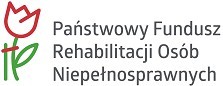 WNIOSEKo dofinansowanie ze środków Państwowego Funduszu Rehabilitacji Osób Niepełnosprawnych zaopatrzenia w przedmioty ortopedyczne i środki pomocniczeCzęść B – PRZEDMIOT WNIOSKUDANE PERSONALNE WNIOSKODAWCY(przedstawiciela ustawowego lub opiekuna prawnego)DANE PERSONALNE WNIOSKODAWCY(przedstawiciela ustawowego lub opiekuna prawnego)Nazwa polaDo uzupełnieniaImię:Drugie imię:Nazwisko:PESEL:Data urodzenia:ADRES ZAMIESZKANIAADRES ZAMIESZKANIANazwa polaDo uzupełnieniaMiejscowość:Ulica, nr domu/ lokalu:Kod pocztowy:Poczta:Rodzaj miejscowości:miastowieś Nr telefonu:Adres e-mail:ADRES KORESPONDENCYJNYADRES KORESPONDENCYJNYTaki sam jak adres zamieszkaniaTaki sam jak adres zamieszkaniaNazwa polaDo uzupełnieniaMiejscowość:Ulica, nr domu/ lokalu:Kod pocztowy:Poczta:DANE PODOPIECZNEGO (o ile dotyczy)DANE PODOPIECZNEGO (o ile dotyczy)Nazwa polaDo uzupełnieniaImię:Drugie imię:Nazwisko:PESEL:Data urodzenia:DANE ADRESOWEDANE ADRESOWENazwa polaDo uzupełnieniaMiejscowość:Ulica, nr domu/lokalu:Kod pocztowy:Poczta:Nr telefonu: Adres e-mail:OPIEKUN USTANOWIONYOPIEKUN USTANOWIONYPrzedstawicielem ustawowymOpiekunem prawnymPrzedstawicielem ustawowymOpiekunem prawnymNazwa polaDo uzupełnieniaPostanowieniem Sądu Rejonowego:Z dnia:Sygnatura akt:Pełnomocnikiem, na mocy pełnomocnictwa potwierdzonego przez notariusza:Pełnomocnikiem, na mocy pełnomocnictwa potwierdzonego przez notariusza:Nazwa polaDo uzupełnieniaImię i nazwisko:Z dnia:Repetytorium nr:STOPIEŃ NIEPEŁNOSPRAWNOŚCISTOPIEŃ NIEPEŁNOSPRAWNOŚCINazwa polaDo uzupełnieniaOsoba w wieku do 16 lat posiadająca orzeczenie 
o niepełnosprawnościTakNieStopień niepełnosprawności:ZnacznyUmiarkowanyLekkiNie dotyczyGrupa inwalidzka:I grupaII grupaIII grupanie dotyczyNiezdolność:Osoby całkowicie niezdolne do pracy i niezdolne do samodzielnej 
egzystencjiOsoby długotrwale niezdolne do pracy w gospodarstwie rolnym, którym przysługuje zasiłek pielęgnacyjnyOsoby całkowicie niezdolne do pracyOsoby częściowo niezdolne do pracyOsoby stale lub długotrwale niezdolne do pracy w gospodarstwie rolnymNie dotyczyOrzeczenie dotyczące niepełnosprawności ważne jest:bezterminowookresowo do dnia ............................Rodzaj niepełnosprawności:01-U – upośledzenie umysłowe02-P – choroby psychiczne03-L – zaburzenia głosu, mowy i choroby słuchuosoba głuchaosoba głuchoniema04-O – narząd wzrokuosoba niewidomaosoba głuchoniewidoma05-R – narząd ruchuwnioskodawca lub dziecko/podopieczny porusza się przy pomocy wózka inwalidzkiegodysfunkcja obu kończyn górnych06-E – epilepsja07-S – choroby układu oddechowego i krążenia08-T – choroby układu pokarmowego09-M – choroby układu moczowo-płciowego10-N – choroby neurologiczne11-I – inne12-C – całościowe zaburzenia rozwojoweNiepełnosprawność jest sprzężona (u osoby występuje więcej 
niż jedna przyczyna wydania orzeczenia o stopniuniepełnosprawności). Niepełnosprawność sprzężona musi być potwierdzona w posiadanym orzeczeniu dotyczącym niepełnosprawności:TakNieLiczba przyczyn niepełnosprawności (jeżeli dotyczy)2 przyczyny3 przyczynyŚREDNI DOCHÓDWnioskodawca prowadzi gospodarstwo domowe:Indywidualnie           WspólnieOświadczam, że przeciętny dochód, w rozumieniu przepisów o świadczeniach rodzinnych, podzielonych przez liczbę osób we wspólnym gospodarstwie domowym, obliczony za kwartał poprzedzający miesiąc złożenia wniosku, wynosi: ………………..złLiczba osób we wspólnym gospodarstwie domowym wynosi: ………………… .Czy osoba przebywa w DPS:Tak       NieKOSZT REALIZACJIKOSZT REALIZACJIKOSZT REALIZACJIKOSZT REALIZACJIKOSZT REALIZACJIKOSZT REALIZACJIKOSZT REALIZACJIKOSZT REALIZACJIKOSZT REALIZACJIKOSZT REALIZACJIKOSZT REALIZACJIKOSZT REALIZACJIKOSZT REALIZACJIKOSZT REALIZACJIKOSZT REALIZACJIKOSZT REALIZACJIKOSZT REALIZACJIKOSZT REALIZACJIKOSZT REALIZACJIKOSZT REALIZACJIKOSZT REALIZACJIKOSZT REALIZACJIKOSZT REALIZACJIKOSZT REALIZACJIKOSZT REALIZACJIKOSZT REALIZACJIKOSZT REALIZACJIKOSZT REALIZACJIKOSZT REALIZACJIKOSZT REALIZACJIKOSZT REALIZACJIKOSZT REALIZACJIKOSZT REALIZACJIKOSZT REALIZACJIKOSZT REALIZACJIWnioskowana kwota dofinansowania nie może przekraczać całkowitego kosztu zakupu pomniejszonego o dofinansowanie NFZ. Przykład : jeżeli aparat słuchowy kosztuje 4000 zł a NFZ przyznał 700 zł, to maksymalna wnioskowana kwota dofinansowania może wynosić 3.300 zł. 
Dofinansowanie NFZ musi być większe od 0.Wnioskowana kwota dofinansowania nie może przekraczać całkowitego kosztu zakupu pomniejszonego o dofinansowanie NFZ. Przykład : jeżeli aparat słuchowy kosztuje 4000 zł a NFZ przyznał 700 zł, to maksymalna wnioskowana kwota dofinansowania może wynosić 3.300 zł. 
Dofinansowanie NFZ musi być większe od 0.Wnioskowana kwota dofinansowania nie może przekraczać całkowitego kosztu zakupu pomniejszonego o dofinansowanie NFZ. Przykład : jeżeli aparat słuchowy kosztuje 4000 zł a NFZ przyznał 700 zł, to maksymalna wnioskowana kwota dofinansowania może wynosić 3.300 zł. 
Dofinansowanie NFZ musi być większe od 0.Wnioskowana kwota dofinansowania nie może przekraczać całkowitego kosztu zakupu pomniejszonego o dofinansowanie NFZ. Przykład : jeżeli aparat słuchowy kosztuje 4000 zł a NFZ przyznał 700 zł, to maksymalna wnioskowana kwota dofinansowania może wynosić 3.300 zł. 
Dofinansowanie NFZ musi być większe od 0.Wnioskowana kwota dofinansowania nie może przekraczać całkowitego kosztu zakupu pomniejszonego o dofinansowanie NFZ. Przykład : jeżeli aparat słuchowy kosztuje 4000 zł a NFZ przyznał 700 zł, to maksymalna wnioskowana kwota dofinansowania może wynosić 3.300 zł. 
Dofinansowanie NFZ musi być większe od 0.Wnioskowana kwota dofinansowania nie może przekraczać całkowitego kosztu zakupu pomniejszonego o dofinansowanie NFZ. Przykład : jeżeli aparat słuchowy kosztuje 4000 zł a NFZ przyznał 700 zł, to maksymalna wnioskowana kwota dofinansowania może wynosić 3.300 zł. 
Dofinansowanie NFZ musi być większe od 0.Wnioskowana kwota dofinansowania nie może przekraczać całkowitego kosztu zakupu pomniejszonego o dofinansowanie NFZ. Przykład : jeżeli aparat słuchowy kosztuje 4000 zł a NFZ przyznał 700 zł, to maksymalna wnioskowana kwota dofinansowania może wynosić 3.300 zł. 
Dofinansowanie NFZ musi być większe od 0.Wnioskowana kwota dofinansowania nie może przekraczać całkowitego kosztu zakupu pomniejszonego o dofinansowanie NFZ. Przykład : jeżeli aparat słuchowy kosztuje 4000 zł a NFZ przyznał 700 zł, to maksymalna wnioskowana kwota dofinansowania może wynosić 3.300 zł. 
Dofinansowanie NFZ musi być większe od 0.Wnioskowana kwota dofinansowania nie może przekraczać całkowitego kosztu zakupu pomniejszonego o dofinansowanie NFZ. Przykład : jeżeli aparat słuchowy kosztuje 4000 zł a NFZ przyznał 700 zł, to maksymalna wnioskowana kwota dofinansowania może wynosić 3.300 zł. 
Dofinansowanie NFZ musi być większe od 0.Wnioskowana kwota dofinansowania nie może przekraczać całkowitego kosztu zakupu pomniejszonego o dofinansowanie NFZ. Przykład : jeżeli aparat słuchowy kosztuje 4000 zł a NFZ przyznał 700 zł, to maksymalna wnioskowana kwota dofinansowania może wynosić 3.300 zł. 
Dofinansowanie NFZ musi być większe od 0.Wnioskowana kwota dofinansowania nie może przekraczać całkowitego kosztu zakupu pomniejszonego o dofinansowanie NFZ. Przykład : jeżeli aparat słuchowy kosztuje 4000 zł a NFZ przyznał 700 zł, to maksymalna wnioskowana kwota dofinansowania może wynosić 3.300 zł. 
Dofinansowanie NFZ musi być większe od 0.Wnioskowana kwota dofinansowania nie może przekraczać całkowitego kosztu zakupu pomniejszonego o dofinansowanie NFZ. Przykład : jeżeli aparat słuchowy kosztuje 4000 zł a NFZ przyznał 700 zł, to maksymalna wnioskowana kwota dofinansowania może wynosić 3.300 zł. 
Dofinansowanie NFZ musi być większe od 0.Wnioskowana kwota dofinansowania nie może przekraczać całkowitego kosztu zakupu pomniejszonego o dofinansowanie NFZ. Przykład : jeżeli aparat słuchowy kosztuje 4000 zł a NFZ przyznał 700 zł, to maksymalna wnioskowana kwota dofinansowania może wynosić 3.300 zł. 
Dofinansowanie NFZ musi być większe od 0.Wnioskowana kwota dofinansowania nie może przekraczać całkowitego kosztu zakupu pomniejszonego o dofinansowanie NFZ. Przykład : jeżeli aparat słuchowy kosztuje 4000 zł a NFZ przyznał 700 zł, to maksymalna wnioskowana kwota dofinansowania może wynosić 3.300 zł. 
Dofinansowanie NFZ musi być większe od 0.Wnioskowana kwota dofinansowania nie może przekraczać całkowitego kosztu zakupu pomniejszonego o dofinansowanie NFZ. Przykład : jeżeli aparat słuchowy kosztuje 4000 zł a NFZ przyznał 700 zł, to maksymalna wnioskowana kwota dofinansowania może wynosić 3.300 zł. 
Dofinansowanie NFZ musi być większe od 0.Wnioskowana kwota dofinansowania nie może przekraczać całkowitego kosztu zakupu pomniejszonego o dofinansowanie NFZ. Przykład : jeżeli aparat słuchowy kosztuje 4000 zł a NFZ przyznał 700 zł, to maksymalna wnioskowana kwota dofinansowania może wynosić 3.300 zł. 
Dofinansowanie NFZ musi być większe od 0.Wnioskowana kwota dofinansowania nie może przekraczać całkowitego kosztu zakupu pomniejszonego o dofinansowanie NFZ. Przykład : jeżeli aparat słuchowy kosztuje 4000 zł a NFZ przyznał 700 zł, to maksymalna wnioskowana kwota dofinansowania może wynosić 3.300 zł. 
Dofinansowanie NFZ musi być większe od 0.Wnioskowana kwota dofinansowania nie może przekraczać całkowitego kosztu zakupu pomniejszonego o dofinansowanie NFZ. Przykład : jeżeli aparat słuchowy kosztuje 4000 zł a NFZ przyznał 700 zł, to maksymalna wnioskowana kwota dofinansowania może wynosić 3.300 zł. 
Dofinansowanie NFZ musi być większe od 0.Wnioskowana kwota dofinansowania nie może przekraczać całkowitego kosztu zakupu pomniejszonego o dofinansowanie NFZ. Przykład : jeżeli aparat słuchowy kosztuje 4000 zł a NFZ przyznał 700 zł, to maksymalna wnioskowana kwota dofinansowania może wynosić 3.300 zł. 
Dofinansowanie NFZ musi być większe od 0.Wnioskowana kwota dofinansowania nie może przekraczać całkowitego kosztu zakupu pomniejszonego o dofinansowanie NFZ. Przykład : jeżeli aparat słuchowy kosztuje 4000 zł a NFZ przyznał 700 zł, to maksymalna wnioskowana kwota dofinansowania może wynosić 3.300 zł. 
Dofinansowanie NFZ musi być większe od 0.Wnioskowana kwota dofinansowania nie może przekraczać całkowitego kosztu zakupu pomniejszonego o dofinansowanie NFZ. Przykład : jeżeli aparat słuchowy kosztuje 4000 zł a NFZ przyznał 700 zł, to maksymalna wnioskowana kwota dofinansowania może wynosić 3.300 zł. 
Dofinansowanie NFZ musi być większe od 0.Wnioskowana kwota dofinansowania nie może przekraczać całkowitego kosztu zakupu pomniejszonego o dofinansowanie NFZ. Przykład : jeżeli aparat słuchowy kosztuje 4000 zł a NFZ przyznał 700 zł, to maksymalna wnioskowana kwota dofinansowania może wynosić 3.300 zł. 
Dofinansowanie NFZ musi być większe od 0.Wnioskowana kwota dofinansowania nie może przekraczać całkowitego kosztu zakupu pomniejszonego o dofinansowanie NFZ. Przykład : jeżeli aparat słuchowy kosztuje 4000 zł a NFZ przyznał 700 zł, to maksymalna wnioskowana kwota dofinansowania może wynosić 3.300 zł. 
Dofinansowanie NFZ musi być większe od 0.Wnioskowana kwota dofinansowania nie może przekraczać całkowitego kosztu zakupu pomniejszonego o dofinansowanie NFZ. Przykład : jeżeli aparat słuchowy kosztuje 4000 zł a NFZ przyznał 700 zł, to maksymalna wnioskowana kwota dofinansowania może wynosić 3.300 zł. 
Dofinansowanie NFZ musi być większe od 0.Wnioskowana kwota dofinansowania nie może przekraczać całkowitego kosztu zakupu pomniejszonego o dofinansowanie NFZ. Przykład : jeżeli aparat słuchowy kosztuje 4000 zł a NFZ przyznał 700 zł, to maksymalna wnioskowana kwota dofinansowania może wynosić 3.300 zł. 
Dofinansowanie NFZ musi być większe od 0.Wnioskowana kwota dofinansowania nie może przekraczać całkowitego kosztu zakupu pomniejszonego o dofinansowanie NFZ. Przykład : jeżeli aparat słuchowy kosztuje 4000 zł a NFZ przyznał 700 zł, to maksymalna wnioskowana kwota dofinansowania może wynosić 3.300 zł. 
Dofinansowanie NFZ musi być większe od 0.Wnioskowana kwota dofinansowania nie może przekraczać całkowitego kosztu zakupu pomniejszonego o dofinansowanie NFZ. Przykład : jeżeli aparat słuchowy kosztuje 4000 zł a NFZ przyznał 700 zł, to maksymalna wnioskowana kwota dofinansowania może wynosić 3.300 zł. 
Dofinansowanie NFZ musi być większe od 0.Wnioskowana kwota dofinansowania nie może przekraczać całkowitego kosztu zakupu pomniejszonego o dofinansowanie NFZ. Przykład : jeżeli aparat słuchowy kosztuje 4000 zł a NFZ przyznał 700 zł, to maksymalna wnioskowana kwota dofinansowania może wynosić 3.300 zł. 
Dofinansowanie NFZ musi być większe od 0.Wnioskowana kwota dofinansowania nie może przekraczać całkowitego kosztu zakupu pomniejszonego o dofinansowanie NFZ. Przykład : jeżeli aparat słuchowy kosztuje 4000 zł a NFZ przyznał 700 zł, to maksymalna wnioskowana kwota dofinansowania może wynosić 3.300 zł. 
Dofinansowanie NFZ musi być większe od 0.Wnioskowana kwota dofinansowania nie może przekraczać całkowitego kosztu zakupu pomniejszonego o dofinansowanie NFZ. Przykład : jeżeli aparat słuchowy kosztuje 4000 zł a NFZ przyznał 700 zł, to maksymalna wnioskowana kwota dofinansowania może wynosić 3.300 zł. 
Dofinansowanie NFZ musi być większe od 0.Wnioskowana kwota dofinansowania nie może przekraczać całkowitego kosztu zakupu pomniejszonego o dofinansowanie NFZ. Przykład : jeżeli aparat słuchowy kosztuje 4000 zł a NFZ przyznał 700 zł, to maksymalna wnioskowana kwota dofinansowania może wynosić 3.300 zł. 
Dofinansowanie NFZ musi być większe od 0.Wnioskowana kwota dofinansowania nie może przekraczać całkowitego kosztu zakupu pomniejszonego o dofinansowanie NFZ. Przykład : jeżeli aparat słuchowy kosztuje 4000 zł a NFZ przyznał 700 zł, to maksymalna wnioskowana kwota dofinansowania może wynosić 3.300 zł. 
Dofinansowanie NFZ musi być większe od 0.Wnioskowana kwota dofinansowania nie może przekraczać całkowitego kosztu zakupu pomniejszonego o dofinansowanie NFZ. Przykład : jeżeli aparat słuchowy kosztuje 4000 zł a NFZ przyznał 700 zł, to maksymalna wnioskowana kwota dofinansowania może wynosić 3.300 zł. 
Dofinansowanie NFZ musi być większe od 0.Wnioskowana kwota dofinansowania nie może przekraczać całkowitego kosztu zakupu pomniejszonego o dofinansowanie NFZ. Przykład : jeżeli aparat słuchowy kosztuje 4000 zł a NFZ przyznał 700 zł, to maksymalna wnioskowana kwota dofinansowania może wynosić 3.300 zł. 
Dofinansowanie NFZ musi być większe od 0.Wnioskowana kwota dofinansowania nie może przekraczać całkowitego kosztu zakupu pomniejszonego o dofinansowanie NFZ. Przykład : jeżeli aparat słuchowy kosztuje 4000 zł a NFZ przyznał 700 zł, to maksymalna wnioskowana kwota dofinansowania może wynosić 3.300 zł. 
Dofinansowanie NFZ musi być większe od 0.Przedmiot 1Przedmiot 1Przedmiot 1Przedmiot 1Przedmiot 1Przedmiot 1Przedmiot 1Przedmiot 1Przedmiot 1Przedmiot 1Przedmiot 1Przedmiot 1Przedmiot 1Przedmiot 1Przedmiot 1Przedmiot 1Przedmiot 1Przedmiot 1Przedmiot 1Przedmiot 1Przedmiot 1Przedmiot 1Przedmiot 1Przedmiot 1Przedmiot 1Przedmiot 1Przedmiot 1Przedmiot 1Przedmiot 1Przedmiot 1Przedmiot 1Przedmiot 1Przedmiot 1Przedmiot 1Przedmiot 1Nazwa polaNazwa polaNazwa polaNazwa polaNazwa polaNazwa polaNazwa polaNazwa polaNazwa polaNazwa polaNazwa polaDo uzupełnieniaDo uzupełnieniaDo uzupełnieniaDo uzupełnieniaDo uzupełnieniaDo uzupełnieniaDo uzupełnieniaDo uzupełnieniaDo uzupełnieniaDo uzupełnieniaDo uzupełnieniaDo uzupełnieniaDo uzupełnieniaDo uzupełnieniaDo uzupełnieniaDo uzupełnieniaDo uzupełnieniaDo uzupełnieniaDo uzupełnieniaDo uzupełnieniaDo uzupełnieniaDo uzupełnieniaDo uzupełnieniaDo uzupełnieniaPrzedmiot wniosku:Przedmiot wniosku:Przedmiot wniosku:Przedmiot wniosku:Przedmiot wniosku:Przedmiot wniosku:Przedmiot wniosku:Przedmiot wniosku:Przedmiot wniosku:Przedmiot wniosku:Przedmiot wniosku:Numer zlecenia:Numer zlecenia:Numer zlecenia:Numer zlecenia:Numer zlecenia:Numer zlecenia:Numer zlecenia:Numer zlecenia:Numer zlecenia:Numer zlecenia:Numer zlecenia:Całkowity koszt zakupu:Całkowity koszt zakupu:Całkowity koszt zakupu:Całkowity koszt zakupu:Całkowity koszt zakupu:Całkowity koszt zakupu:Całkowity koszt zakupu:Całkowity koszt zakupu:Całkowity koszt zakupu:Całkowity koszt zakupu:Całkowity koszt zakupu:Dofinansowanie NFZ:Dofinansowanie NFZ:Dofinansowanie NFZ:Dofinansowanie NFZ:Dofinansowanie NFZ:Dofinansowanie NFZ:Dofinansowanie NFZ:Dofinansowanie NFZ:Dofinansowanie NFZ:Dofinansowanie NFZ:Dofinansowanie NFZ:Udział własny wnioskodawcy:Udział własny wnioskodawcy:Udział własny wnioskodawcy:Udział własny wnioskodawcy:Udział własny wnioskodawcy:Udział własny wnioskodawcy:Udział własny wnioskodawcy:Udział własny wnioskodawcy:Udział własny wnioskodawcy:Udział własny wnioskodawcy:Udział własny wnioskodawcy:Wnioskowana kwota dofinansowania:Wnioskowana kwota dofinansowania:Wnioskowana kwota dofinansowania:Wnioskowana kwota dofinansowania:Wnioskowana kwota dofinansowania:Wnioskowana kwota dofinansowania:Wnioskowana kwota dofinansowania:Wnioskowana kwota dofinansowania:Wnioskowana kwota dofinansowania:Wnioskowana kwota dofinansowania:Wnioskowana kwota dofinansowania:Przedmiot 2Przedmiot 2Przedmiot 2Przedmiot 2Przedmiot 2Przedmiot 2Przedmiot 2Przedmiot 2Przedmiot 2Przedmiot 2Przedmiot 2Przedmiot 2Przedmiot 2Przedmiot 2Przedmiot 2Przedmiot 2Przedmiot 2Przedmiot 2Przedmiot 2Przedmiot 2Przedmiot 2Przedmiot 2Przedmiot 2Przedmiot 2Przedmiot 2Przedmiot 2Przedmiot 2Przedmiot 2Przedmiot 2Przedmiot 2Przedmiot 2Przedmiot 2Przedmiot 2Przedmiot 2Przedmiot 2Nazwa polaNazwa polaNazwa polaNazwa polaNazwa polaNazwa polaNazwa polaNazwa polaNazwa polaNazwa polaNazwa polaDo uzupełnieniaDo uzupełnieniaDo uzupełnieniaDo uzupełnieniaDo uzupełnieniaDo uzupełnieniaDo uzupełnieniaDo uzupełnieniaDo uzupełnieniaDo uzupełnieniaDo uzupełnieniaDo uzupełnieniaDo uzupełnieniaDo uzupełnieniaDo uzupełnieniaDo uzupełnieniaDo uzupełnieniaDo uzupełnieniaDo uzupełnieniaDo uzupełnieniaDo uzupełnieniaDo uzupełnieniaDo uzupełnieniaDo uzupełnieniaPrzedmiot wniosku:Przedmiot wniosku:Przedmiot wniosku:Przedmiot wniosku:Przedmiot wniosku:Przedmiot wniosku:Przedmiot wniosku:Przedmiot wniosku:Przedmiot wniosku:Przedmiot wniosku:Przedmiot wniosku:Numer zlecenia:Numer zlecenia:Numer zlecenia:Numer zlecenia:Numer zlecenia:Numer zlecenia:Numer zlecenia:Numer zlecenia:Numer zlecenia:Numer zlecenia:Numer zlecenia:Całkowity koszt zakupu:Całkowity koszt zakupu:Całkowity koszt zakupu:Całkowity koszt zakupu:Całkowity koszt zakupu:Całkowity koszt zakupu:Całkowity koszt zakupu:Całkowity koszt zakupu:Całkowity koszt zakupu:Całkowity koszt zakupu:Całkowity koszt zakupu:Dofinansowanie NFZ:Dofinansowanie NFZ:Dofinansowanie NFZ:Dofinansowanie NFZ:Dofinansowanie NFZ:Dofinansowanie NFZ:Dofinansowanie NFZ:Dofinansowanie NFZ:Dofinansowanie NFZ:Dofinansowanie NFZ:Dofinansowanie NFZ:Udział własny wnioskodawcy:Udział własny wnioskodawcy:Udział własny wnioskodawcy:Udział własny wnioskodawcy:Udział własny wnioskodawcy:Udział własny wnioskodawcy:Udział własny wnioskodawcy:Udział własny wnioskodawcy:Udział własny wnioskodawcy:Udział własny wnioskodawcy:Udział własny wnioskodawcy:Wnioskowana kwota dofinansowania:Wnioskowana kwota dofinansowania:Wnioskowana kwota dofinansowania:Wnioskowana kwota dofinansowania:Wnioskowana kwota dofinansowania:Wnioskowana kwota dofinansowania:Wnioskowana kwota dofinansowania:Wnioskowana kwota dofinansowania:Wnioskowana kwota dofinansowania:Wnioskowana kwota dofinansowania:Wnioskowana kwota dofinansowania:Przedmiot 3Przedmiot 3Przedmiot 3Przedmiot 3Przedmiot 3Przedmiot 3Przedmiot 3Przedmiot 3Przedmiot 3Przedmiot 3Przedmiot 3Przedmiot 3Przedmiot 3Przedmiot 3Przedmiot 3Przedmiot 3Przedmiot 3Przedmiot 3Przedmiot 3Przedmiot 3Przedmiot 3Przedmiot 3Przedmiot 3Przedmiot 3Przedmiot 3Przedmiot 3Przedmiot 3Przedmiot 3Przedmiot 3Przedmiot 3Przedmiot 3Przedmiot 3Przedmiot 3Przedmiot 3Przedmiot 3Nazwa polaNazwa polaNazwa polaNazwa polaNazwa polaNazwa polaNazwa polaNazwa polaNazwa polaNazwa polaNazwa polaDo uzupełnieniaDo uzupełnieniaDo uzupełnieniaDo uzupełnieniaDo uzupełnieniaDo uzupełnieniaDo uzupełnieniaDo uzupełnieniaDo uzupełnieniaDo uzupełnieniaDo uzupełnieniaDo uzupełnieniaDo uzupełnieniaDo uzupełnieniaDo uzupełnieniaDo uzupełnieniaDo uzupełnieniaDo uzupełnieniaDo uzupełnieniaDo uzupełnieniaDo uzupełnieniaDo uzupełnieniaDo uzupełnieniaDo uzupełnieniaPrzedmiot wniosku:Przedmiot wniosku:Przedmiot wniosku:Przedmiot wniosku:Przedmiot wniosku:Przedmiot wniosku:Przedmiot wniosku:Przedmiot wniosku:Przedmiot wniosku:Przedmiot wniosku:Przedmiot wniosku:Numer zlecenia:Numer zlecenia:Numer zlecenia:Numer zlecenia:Numer zlecenia:Numer zlecenia:Numer zlecenia:Numer zlecenia:Numer zlecenia:Numer zlecenia:Numer zlecenia:Całkowity koszt zakupu:Całkowity koszt zakupu:Całkowity koszt zakupu:Całkowity koszt zakupu:Całkowity koszt zakupu:Całkowity koszt zakupu:Całkowity koszt zakupu:Całkowity koszt zakupu:Całkowity koszt zakupu:Całkowity koszt zakupu:Całkowity koszt zakupu:Dofinansowanie NFZ:Dofinansowanie NFZ:Dofinansowanie NFZ:Dofinansowanie NFZ:Dofinansowanie NFZ:Dofinansowanie NFZ:Dofinansowanie NFZ:Dofinansowanie NFZ:Dofinansowanie NFZ:Dofinansowanie NFZ:Dofinansowanie NFZ:Udział własny wnioskodawcy:Udział własny wnioskodawcy:Udział własny wnioskodawcy:Udział własny wnioskodawcy:Udział własny wnioskodawcy:Udział własny wnioskodawcy:Udział własny wnioskodawcy:Udział własny wnioskodawcy:Udział własny wnioskodawcy:Udział własny wnioskodawcy:Udział własny wnioskodawcy:Wnioskowana kwota dofinansowania:Wnioskowana kwota dofinansowania:Wnioskowana kwota dofinansowania:Wnioskowana kwota dofinansowania:Wnioskowana kwota dofinansowania:Wnioskowana kwota dofinansowania:Wnioskowana kwota dofinansowania:Wnioskowana kwota dofinansowania:Wnioskowana kwota dofinansowania:Wnioskowana kwota dofinansowania:Wnioskowana kwota dofinansowania:RAZEM KWOTA WNIOSKOWANARAZEM KWOTA WNIOSKOWANARAZEM KWOTA WNIOSKOWANARAZEM KWOTA WNIOSKOWANARAZEM KWOTA WNIOSKOWANARAZEM KWOTA WNIOSKOWANARAZEM KWOTA WNIOSKOWANARAZEM KWOTA WNIOSKOWANARAZEM KWOTA WNIOSKOWANARAZEM KWOTA WNIOSKOWANARAZEM KWOTA WNIOSKOWANARAZEM KWOTA WNIOSKOWANARAZEM KWOTA WNIOSKOWANARAZEM KWOTA WNIOSKOWANARAZEM KWOTA WNIOSKOWANARAZEM KWOTA WNIOSKOWANARAZEM KWOTA WNIOSKOWANARAZEM KWOTA WNIOSKOWANARAZEM KWOTA WNIOSKOWANARAZEM KWOTA WNIOSKOWANARAZEM KWOTA WNIOSKOWANARAZEM KWOTA WNIOSKOWANARAZEM KWOTA WNIOSKOWANARAZEM KWOTA WNIOSKOWANARAZEM KWOTA WNIOSKOWANARAZEM KWOTA WNIOSKOWANARAZEM KWOTA WNIOSKOWANARAZEM KWOTA WNIOSKOWANARAZEM KWOTA WNIOSKOWANARAZEM KWOTA WNIOSKOWANARAZEM KWOTA WNIOSKOWANARAZEM KWOTA WNIOSKOWANARAZEM KWOTA WNIOSKOWANARAZEM KWOTA WNIOSKOWANARAZEM KWOTA WNIOSKOWANANazwa polaNazwa polaNazwa polaNazwa polaNazwa polaNazwa polaNazwa polaNazwa polaNazwa polaNazwa polaNazwa polaDo uzupełnieniaDo uzupełnieniaDo uzupełnieniaDo uzupełnieniaDo uzupełnieniaDo uzupełnieniaDo uzupełnieniaDo uzupełnieniaDo uzupełnieniaDo uzupełnieniaDo uzupełnieniaDo uzupełnieniaDo uzupełnieniaDo uzupełnieniaDo uzupełnieniaDo uzupełnieniaDo uzupełnieniaDo uzupełnieniaDo uzupełnieniaDo uzupełnieniaDo uzupełnieniaDo uzupełnieniaDo uzupełnieniaDo uzupełnieniaCałkowity koszt zakupu:Całkowity koszt zakupu:Całkowity koszt zakupu:Całkowity koszt zakupu:Całkowity koszt zakupu:Całkowity koszt zakupu:Całkowity koszt zakupu:Całkowity koszt zakupu:Całkowity koszt zakupu:Całkowity koszt zakupu:Całkowity koszt zakupu:Dofinansowanie NFZ:Dofinansowanie NFZ:Dofinansowanie NFZ:Dofinansowanie NFZ:Dofinansowanie NFZ:Dofinansowanie NFZ:Dofinansowanie NFZ:Dofinansowanie NFZ:Dofinansowanie NFZ:Dofinansowanie NFZ:Dofinansowanie NFZ:Udział własny wnioskodawcy:Udział własny wnioskodawcy:Udział własny wnioskodawcy:Udział własny wnioskodawcy:Udział własny wnioskodawcy:Udział własny wnioskodawcy:Udział własny wnioskodawcy:Udział własny wnioskodawcy:Udział własny wnioskodawcy:Udział własny wnioskodawcy:Udział własny wnioskodawcy:Wnioskowana kwota dofinansowania:Wnioskowana kwota dofinansowania:Wnioskowana kwota dofinansowania:Wnioskowana kwota dofinansowania:Wnioskowana kwota dofinansowania:Wnioskowana kwota dofinansowania:Wnioskowana kwota dofinansowania:Wnioskowana kwota dofinansowania:Wnioskowana kwota dofinansowania:Wnioskowana kwota dofinansowania:Wnioskowana kwota dofinansowania:FORMA PRZEKAZANIA ŚRODKÓW FINANSOWYCHFORMA PRZEKAZANIA ŚRODKÓW FINANSOWYCHFORMA PRZEKAZANIA ŚRODKÓW FINANSOWYCHFORMA PRZEKAZANIA ŚRODKÓW FINANSOWYCHFORMA PRZEKAZANIA ŚRODKÓW FINANSOWYCHFORMA PRZEKAZANIA ŚRODKÓW FINANSOWYCHFORMA PRZEKAZANIA ŚRODKÓW FINANSOWYCHFORMA PRZEKAZANIA ŚRODKÓW FINANSOWYCHFORMA PRZEKAZANIA ŚRODKÓW FINANSOWYCHFORMA PRZEKAZANIA ŚRODKÓW FINANSOWYCHFORMA PRZEKAZANIA ŚRODKÓW FINANSOWYCHFORMA PRZEKAZANIA ŚRODKÓW FINANSOWYCHFORMA PRZEKAZANIA ŚRODKÓW FINANSOWYCHFORMA PRZEKAZANIA ŚRODKÓW FINANSOWYCHFORMA PRZEKAZANIA ŚRODKÓW FINANSOWYCHFORMA PRZEKAZANIA ŚRODKÓW FINANSOWYCHFORMA PRZEKAZANIA ŚRODKÓW FINANSOWYCHFORMA PRZEKAZANIA ŚRODKÓW FINANSOWYCHFORMA PRZEKAZANIA ŚRODKÓW FINANSOWYCHFORMA PRZEKAZANIA ŚRODKÓW FINANSOWYCHFORMA PRZEKAZANIA ŚRODKÓW FINANSOWYCHFORMA PRZEKAZANIA ŚRODKÓW FINANSOWYCHFORMA PRZEKAZANIA ŚRODKÓW FINANSOWYCHFORMA PRZEKAZANIA ŚRODKÓW FINANSOWYCHFORMA PRZEKAZANIA ŚRODKÓW FINANSOWYCHFORMA PRZEKAZANIA ŚRODKÓW FINANSOWYCHFORMA PRZEKAZANIA ŚRODKÓW FINANSOWYCHFORMA PRZEKAZANIA ŚRODKÓW FINANSOWYCHFORMA PRZEKAZANIA ŚRODKÓW FINANSOWYCHFORMA PRZEKAZANIA ŚRODKÓW FINANSOWYCHFORMA PRZEKAZANIA ŚRODKÓW FINANSOWYCHFORMA PRZEKAZANIA ŚRODKÓW FINANSOWYCHFORMA PRZEKAZANIA ŚRODKÓW FINANSOWYCHFORMA PRZEKAZANIA ŚRODKÓW FINANSOWYCHFORMA PRZEKAZANIA ŚRODKÓW FINANSOWYCHPrzelew na konto Wnioskodawcy/ osoby upoważnionej przez Wnioskodawcę:Przelew na konto Wnioskodawcy/ osoby upoważnionej przez Wnioskodawcę:Przelew na konto Wnioskodawcy/ osoby upoważnionej przez Wnioskodawcę:Przelew na konto Wnioskodawcy/ osoby upoważnionej przez Wnioskodawcę:Przelew na konto Wnioskodawcy/ osoby upoważnionej przez Wnioskodawcę:Przelew na konto Wnioskodawcy/ osoby upoważnionej przez Wnioskodawcę:Przelew na konto Wnioskodawcy/ osoby upoważnionej przez Wnioskodawcę:Przelew na konto Wnioskodawcy/ osoby upoważnionej przez Wnioskodawcę:Przelew na konto Wnioskodawcy/ osoby upoważnionej przez Wnioskodawcę:Przelew na konto Wnioskodawcy/ osoby upoważnionej przez Wnioskodawcę:Przelew na konto Wnioskodawcy/ osoby upoważnionej przez Wnioskodawcę:Przelew na konto Wnioskodawcy/ osoby upoważnionej przez Wnioskodawcę:Przelew na konto Wnioskodawcy/ osoby upoważnionej przez Wnioskodawcę:Przelew na konto Wnioskodawcy/ osoby upoważnionej przez Wnioskodawcę:Przelew na konto Wnioskodawcy/ osoby upoważnionej przez Wnioskodawcę:Przelew na konto Wnioskodawcy/ osoby upoważnionej przez Wnioskodawcę:Przelew na konto Wnioskodawcy/ osoby upoważnionej przez Wnioskodawcę:Przelew na konto Wnioskodawcy/ osoby upoważnionej przez Wnioskodawcę:Przelew na konto Wnioskodawcy/ osoby upoważnionej przez Wnioskodawcę:Przelew na konto Wnioskodawcy/ osoby upoważnionej przez Wnioskodawcę:Przelew na konto Wnioskodawcy/ osoby upoważnionej przez Wnioskodawcę:Przelew na konto Wnioskodawcy/ osoby upoważnionej przez Wnioskodawcę:Przelew na konto Wnioskodawcy/ osoby upoważnionej przez Wnioskodawcę:Przelew na konto Wnioskodawcy/ osoby upoważnionej przez Wnioskodawcę:Przelew na konto Wnioskodawcy/ osoby upoważnionej przez Wnioskodawcę:Przelew na konto Wnioskodawcy/ osoby upoważnionej przez Wnioskodawcę:Przelew na konto Wnioskodawcy/ osoby upoważnionej przez Wnioskodawcę:Przelew na konto Wnioskodawcy/ osoby upoważnionej przez Wnioskodawcę:Przelew na konto Wnioskodawcy/ osoby upoważnionej przez Wnioskodawcę:Przelew na konto Wnioskodawcy/ osoby upoważnionej przez Wnioskodawcę:Przelew na konto Wnioskodawcy/ osoby upoważnionej przez Wnioskodawcę:Przelew na konto Wnioskodawcy/ osoby upoważnionej przez Wnioskodawcę:Przelew na konto Wnioskodawcy/ osoby upoważnionej przez Wnioskodawcę:Przelew na konto Wnioskodawcy/ osoby upoważnionej przez Wnioskodawcę:Przelew na konto Wnioskodawcy/ osoby upoważnionej przez Wnioskodawcę:Właściciel konta (imię i nazwisko):Właściciel konta (imię i nazwisko):Właściciel konta (imię i nazwisko):Właściciel konta (imię i nazwisko):Właściciel konta (imię i nazwisko):Właściciel konta (imię i nazwisko):Właściciel konta (imię i nazwisko):Właściciel konta (imię i nazwisko):Właściciel konta (imię i nazwisko):Właściciel konta (imię i nazwisko):Właściciel konta (imię i nazwisko):Nazwa Banku:Nazwa Banku:Nazwa Banku:Nazwa Banku:Nazwa Banku:Nazwa Banku:Nazwa Banku:Nazwa Banku:Nazwa Banku:Nazwa Banku:Nazwa Banku:Nr rachunku bankowego:Nr rachunku bankowego:Nr rachunku bankowego:Nr rachunku bankowego:Nr rachunku bankowego:Nr rachunku bankowego:Nr rachunku bankowego:Nr rachunku bankowego:Nr rachunku bankowego:Nr rachunku bankowego:Nr rachunku bankowego:Nr rachunku bankowego:Nr rachunku bankowego:Nr rachunku bankowego:Nr rachunku bankowego:Nr rachunku bankowego:Nr rachunku bankowego:Nr rachunku bankowego:Nr rachunku bankowego:Nr rachunku bankowego:Nr rachunku bankowego:Nr rachunku bankowego:Nr rachunku bankowego:Nr rachunku bankowego:Nr rachunku bankowego:Nr rachunku bankowego:Nr rachunku bankowego:Nr rachunku bankowego:Nr rachunku bankowego:Nr rachunku bankowego:Nr rachunku bankowego:Nr rachunku bankowego:Nr rachunku bankowego:Nr rachunku bankowego:Nr rachunku bankowego:Przekazem pocztowymPrzekazem pocztowymPrzekazem pocztowymPrzekazem pocztowymPrzekazem pocztowymPrzekazem pocztowymPrzekazem pocztowymPrzekazem pocztowymPrzekazem pocztowymPrzekazem pocztowymPrzekazem pocztowymPrzekazem pocztowymPrzekazem pocztowymPrzekazem pocztowymPrzekazem pocztowymPrzekazem pocztowymPrzekazem pocztowymPrzekazem pocztowymPrzekazem pocztowymPrzekazem pocztowymPrzekazem pocztowymPrzekazem pocztowymPrzekazem pocztowymPrzekazem pocztowymPrzekazem pocztowymPrzekazem pocztowymPrzekazem pocztowymPrzekazem pocztowymPrzekazem pocztowymPrzekazem pocztowymPrzekazem pocztowymPrzekazem pocztowymPrzekazem pocztowymPrzekazem pocztowymPrzekazem pocztowymKonto Wykonawcy podane na dowodzie zakupu usługiKonto Wykonawcy podane na dowodzie zakupu usługiKonto Wykonawcy podane na dowodzie zakupu usługiKonto Wykonawcy podane na dowodzie zakupu usługiKonto Wykonawcy podane na dowodzie zakupu usługiKonto Wykonawcy podane na dowodzie zakupu usługiKonto Wykonawcy podane na dowodzie zakupu usługiKonto Wykonawcy podane na dowodzie zakupu usługiKonto Wykonawcy podane na dowodzie zakupu usługiKonto Wykonawcy podane na dowodzie zakupu usługiKonto Wykonawcy podane na dowodzie zakupu usługiKonto Wykonawcy podane na dowodzie zakupu usługiKonto Wykonawcy podane na dowodzie zakupu usługiKonto Wykonawcy podane na dowodzie zakupu usługiKonto Wykonawcy podane na dowodzie zakupu usługiKonto Wykonawcy podane na dowodzie zakupu usługiKonto Wykonawcy podane na dowodzie zakupu usługiKonto Wykonawcy podane na dowodzie zakupu usługiKonto Wykonawcy podane na dowodzie zakupu usługiKonto Wykonawcy podane na dowodzie zakupu usługiKonto Wykonawcy podane na dowodzie zakupu usługiKonto Wykonawcy podane na dowodzie zakupu usługiKonto Wykonawcy podane na dowodzie zakupu usługiKonto Wykonawcy podane na dowodzie zakupu usługiKonto Wykonawcy podane na dowodzie zakupu usługiKonto Wykonawcy podane na dowodzie zakupu usługiKonto Wykonawcy podane na dowodzie zakupu usługiKonto Wykonawcy podane na dowodzie zakupu usługiKonto Wykonawcy podane na dowodzie zakupu usługiKonto Wykonawcy podane na dowodzie zakupu usługiKonto Wykonawcy podane na dowodzie zakupu usługiKonto Wykonawcy podane na dowodzie zakupu usługiKonto Wykonawcy podane na dowodzie zakupu usługiKonto Wykonawcy podane na dowodzie zakupu usługiKonto Wykonawcy podane na dowodzie zakupu usługiOŚWIADCZENIEOŚWIADCZENIEOŚWIADCZENIEOŚWIADCZENIEOŚWIADCZENIEOŚWIADCZENIEOŚWIADCZENIEOŚWIADCZENIEOŚWIADCZENIEOŚWIADCZENIEOŚWIADCZENIEOŚWIADCZENIEOŚWIADCZENIEOŚWIADCZENIEOŚWIADCZENIEOŚWIADCZENIEOŚWIADCZENIEOŚWIADCZENIEOŚWIADCZENIEOŚWIADCZENIEOŚWIADCZENIEOŚWIADCZENIEOŚWIADCZENIEOŚWIADCZENIEOŚWIADCZENIEOŚWIADCZENIEOŚWIADCZENIEOŚWIADCZENIEOŚWIADCZENIEOŚWIADCZENIEOŚWIADCZENIEOŚWIADCZENIEOŚWIADCZENIEOŚWIADCZENIEOŚWIADCZENIEUprzedzony/uprzedzona o odpowiedzialności wynikającej z art. 233 § 1 i § 2 ustawy z dnia 6 czerwca 1997r. Przepisy wprowadzające Kodeks karny - za zeznanie nieprawdy lub zatajenie prawdy oświadczam, że dane zawarte we wniosku są zgodne ze stanem faktycznym. 
O zmianach zaistniałych po złożeniu wniosku zobowiązuję się informować w ciągu 14 dni.Oświadczam, że wyrażam zgodę na umieszczenie i przetwarzanie moich danych, w bazie danych dla potrzeb niezbędnych podczas realizacji wniosku, zgodnie z ustawą z dnia 10 maja 2018 r. o ochronie danych osobowych.
Oświadczam, ze zapoznałam/em się z treścią klauzuli informacyjnej, sporządzonej z godnie z art. 13 ust. 1 i ust. 2 rozporządzenia Parlamentu Europejskiego i Rady (UE) 2016/679 z 27 kwietnia 2016r.  w sprawie ochrony osób fizycznych w związku z przetwarzaniem danych osobowych i w sprawie swobodnego przepływu takich danych oraz uchylenia dyrektywy 95/46/WE (RODO), zamieszczonej na stronie internetowej: www.pcpr.powiat-zielonogorski.pl.Oświadczam, że nie mam zaległości wobec Państwowego Funduszu Rehabilitacji Osób Niepełnosprawnych.Oświadczam, że w ciągu trzech lat przed złożeniem wniosku nie byłem /am stroną umowy o dofinansowanie ze środków Państwowego Funduszu Rehabilitacji Osób Niepełnosprawnych, która została rozwiązana z przyczyn leżących po mojej stronie.Uprzedzony/uprzedzona o odpowiedzialności wynikającej z art. 233 § 1 i § 2 ustawy z dnia 6 czerwca 1997r. Przepisy wprowadzające Kodeks karny - za zeznanie nieprawdy lub zatajenie prawdy oświadczam, że dane zawarte we wniosku są zgodne ze stanem faktycznym. 
O zmianach zaistniałych po złożeniu wniosku zobowiązuję się informować w ciągu 14 dni.Oświadczam, że wyrażam zgodę na umieszczenie i przetwarzanie moich danych, w bazie danych dla potrzeb niezbędnych podczas realizacji wniosku, zgodnie z ustawą z dnia 10 maja 2018 r. o ochronie danych osobowych.
Oświadczam, ze zapoznałam/em się z treścią klauzuli informacyjnej, sporządzonej z godnie z art. 13 ust. 1 i ust. 2 rozporządzenia Parlamentu Europejskiego i Rady (UE) 2016/679 z 27 kwietnia 2016r.  w sprawie ochrony osób fizycznych w związku z przetwarzaniem danych osobowych i w sprawie swobodnego przepływu takich danych oraz uchylenia dyrektywy 95/46/WE (RODO), zamieszczonej na stronie internetowej: www.pcpr.powiat-zielonogorski.pl.Oświadczam, że nie mam zaległości wobec Państwowego Funduszu Rehabilitacji Osób Niepełnosprawnych.Oświadczam, że w ciągu trzech lat przed złożeniem wniosku nie byłem /am stroną umowy o dofinansowanie ze środków Państwowego Funduszu Rehabilitacji Osób Niepełnosprawnych, która została rozwiązana z przyczyn leżących po mojej stronie.Uprzedzony/uprzedzona o odpowiedzialności wynikającej z art. 233 § 1 i § 2 ustawy z dnia 6 czerwca 1997r. Przepisy wprowadzające Kodeks karny - za zeznanie nieprawdy lub zatajenie prawdy oświadczam, że dane zawarte we wniosku są zgodne ze stanem faktycznym. 
O zmianach zaistniałych po złożeniu wniosku zobowiązuję się informować w ciągu 14 dni.Oświadczam, że wyrażam zgodę na umieszczenie i przetwarzanie moich danych, w bazie danych dla potrzeb niezbędnych podczas realizacji wniosku, zgodnie z ustawą z dnia 10 maja 2018 r. o ochronie danych osobowych.
Oświadczam, ze zapoznałam/em się z treścią klauzuli informacyjnej, sporządzonej z godnie z art. 13 ust. 1 i ust. 2 rozporządzenia Parlamentu Europejskiego i Rady (UE) 2016/679 z 27 kwietnia 2016r.  w sprawie ochrony osób fizycznych w związku z przetwarzaniem danych osobowych i w sprawie swobodnego przepływu takich danych oraz uchylenia dyrektywy 95/46/WE (RODO), zamieszczonej na stronie internetowej: www.pcpr.powiat-zielonogorski.pl.Oświadczam, że nie mam zaległości wobec Państwowego Funduszu Rehabilitacji Osób Niepełnosprawnych.Oświadczam, że w ciągu trzech lat przed złożeniem wniosku nie byłem /am stroną umowy o dofinansowanie ze środków Państwowego Funduszu Rehabilitacji Osób Niepełnosprawnych, która została rozwiązana z przyczyn leżących po mojej stronie.Uprzedzony/uprzedzona o odpowiedzialności wynikającej z art. 233 § 1 i § 2 ustawy z dnia 6 czerwca 1997r. Przepisy wprowadzające Kodeks karny - za zeznanie nieprawdy lub zatajenie prawdy oświadczam, że dane zawarte we wniosku są zgodne ze stanem faktycznym. 
O zmianach zaistniałych po złożeniu wniosku zobowiązuję się informować w ciągu 14 dni.Oświadczam, że wyrażam zgodę na umieszczenie i przetwarzanie moich danych, w bazie danych dla potrzeb niezbędnych podczas realizacji wniosku, zgodnie z ustawą z dnia 10 maja 2018 r. o ochronie danych osobowych.
Oświadczam, ze zapoznałam/em się z treścią klauzuli informacyjnej, sporządzonej z godnie z art. 13 ust. 1 i ust. 2 rozporządzenia Parlamentu Europejskiego i Rady (UE) 2016/679 z 27 kwietnia 2016r.  w sprawie ochrony osób fizycznych w związku z przetwarzaniem danych osobowych i w sprawie swobodnego przepływu takich danych oraz uchylenia dyrektywy 95/46/WE (RODO), zamieszczonej na stronie internetowej: www.pcpr.powiat-zielonogorski.pl.Oświadczam, że nie mam zaległości wobec Państwowego Funduszu Rehabilitacji Osób Niepełnosprawnych.Oświadczam, że w ciągu trzech lat przed złożeniem wniosku nie byłem /am stroną umowy o dofinansowanie ze środków Państwowego Funduszu Rehabilitacji Osób Niepełnosprawnych, która została rozwiązana z przyczyn leżących po mojej stronie.Uprzedzony/uprzedzona o odpowiedzialności wynikającej z art. 233 § 1 i § 2 ustawy z dnia 6 czerwca 1997r. Przepisy wprowadzające Kodeks karny - za zeznanie nieprawdy lub zatajenie prawdy oświadczam, że dane zawarte we wniosku są zgodne ze stanem faktycznym. 
O zmianach zaistniałych po złożeniu wniosku zobowiązuję się informować w ciągu 14 dni.Oświadczam, że wyrażam zgodę na umieszczenie i przetwarzanie moich danych, w bazie danych dla potrzeb niezbędnych podczas realizacji wniosku, zgodnie z ustawą z dnia 10 maja 2018 r. o ochronie danych osobowych.
Oświadczam, ze zapoznałam/em się z treścią klauzuli informacyjnej, sporządzonej z godnie z art. 13 ust. 1 i ust. 2 rozporządzenia Parlamentu Europejskiego i Rady (UE) 2016/679 z 27 kwietnia 2016r.  w sprawie ochrony osób fizycznych w związku z przetwarzaniem danych osobowych i w sprawie swobodnego przepływu takich danych oraz uchylenia dyrektywy 95/46/WE (RODO), zamieszczonej na stronie internetowej: www.pcpr.powiat-zielonogorski.pl.Oświadczam, że nie mam zaległości wobec Państwowego Funduszu Rehabilitacji Osób Niepełnosprawnych.Oświadczam, że w ciągu trzech lat przed złożeniem wniosku nie byłem /am stroną umowy o dofinansowanie ze środków Państwowego Funduszu Rehabilitacji Osób Niepełnosprawnych, która została rozwiązana z przyczyn leżących po mojej stronie.Uprzedzony/uprzedzona o odpowiedzialności wynikającej z art. 233 § 1 i § 2 ustawy z dnia 6 czerwca 1997r. Przepisy wprowadzające Kodeks karny - za zeznanie nieprawdy lub zatajenie prawdy oświadczam, że dane zawarte we wniosku są zgodne ze stanem faktycznym. 
O zmianach zaistniałych po złożeniu wniosku zobowiązuję się informować w ciągu 14 dni.Oświadczam, że wyrażam zgodę na umieszczenie i przetwarzanie moich danych, w bazie danych dla potrzeb niezbędnych podczas realizacji wniosku, zgodnie z ustawą z dnia 10 maja 2018 r. o ochronie danych osobowych.
Oświadczam, ze zapoznałam/em się z treścią klauzuli informacyjnej, sporządzonej z godnie z art. 13 ust. 1 i ust. 2 rozporządzenia Parlamentu Europejskiego i Rady (UE) 2016/679 z 27 kwietnia 2016r.  w sprawie ochrony osób fizycznych w związku z przetwarzaniem danych osobowych i w sprawie swobodnego przepływu takich danych oraz uchylenia dyrektywy 95/46/WE (RODO), zamieszczonej na stronie internetowej: www.pcpr.powiat-zielonogorski.pl.Oświadczam, że nie mam zaległości wobec Państwowego Funduszu Rehabilitacji Osób Niepełnosprawnych.Oświadczam, że w ciągu trzech lat przed złożeniem wniosku nie byłem /am stroną umowy o dofinansowanie ze środków Państwowego Funduszu Rehabilitacji Osób Niepełnosprawnych, która została rozwiązana z przyczyn leżących po mojej stronie.Uprzedzony/uprzedzona o odpowiedzialności wynikającej z art. 233 § 1 i § 2 ustawy z dnia 6 czerwca 1997r. Przepisy wprowadzające Kodeks karny - za zeznanie nieprawdy lub zatajenie prawdy oświadczam, że dane zawarte we wniosku są zgodne ze stanem faktycznym. 
O zmianach zaistniałych po złożeniu wniosku zobowiązuję się informować w ciągu 14 dni.Oświadczam, że wyrażam zgodę na umieszczenie i przetwarzanie moich danych, w bazie danych dla potrzeb niezbędnych podczas realizacji wniosku, zgodnie z ustawą z dnia 10 maja 2018 r. o ochronie danych osobowych.
Oświadczam, ze zapoznałam/em się z treścią klauzuli informacyjnej, sporządzonej z godnie z art. 13 ust. 1 i ust. 2 rozporządzenia Parlamentu Europejskiego i Rady (UE) 2016/679 z 27 kwietnia 2016r.  w sprawie ochrony osób fizycznych w związku z przetwarzaniem danych osobowych i w sprawie swobodnego przepływu takich danych oraz uchylenia dyrektywy 95/46/WE (RODO), zamieszczonej na stronie internetowej: www.pcpr.powiat-zielonogorski.pl.Oświadczam, że nie mam zaległości wobec Państwowego Funduszu Rehabilitacji Osób Niepełnosprawnych.Oświadczam, że w ciągu trzech lat przed złożeniem wniosku nie byłem /am stroną umowy o dofinansowanie ze środków Państwowego Funduszu Rehabilitacji Osób Niepełnosprawnych, która została rozwiązana z przyczyn leżących po mojej stronie.Uprzedzony/uprzedzona o odpowiedzialności wynikającej z art. 233 § 1 i § 2 ustawy z dnia 6 czerwca 1997r. Przepisy wprowadzające Kodeks karny - za zeznanie nieprawdy lub zatajenie prawdy oświadczam, że dane zawarte we wniosku są zgodne ze stanem faktycznym. 
O zmianach zaistniałych po złożeniu wniosku zobowiązuję się informować w ciągu 14 dni.Oświadczam, że wyrażam zgodę na umieszczenie i przetwarzanie moich danych, w bazie danych dla potrzeb niezbędnych podczas realizacji wniosku, zgodnie z ustawą z dnia 10 maja 2018 r. o ochronie danych osobowych.
Oświadczam, ze zapoznałam/em się z treścią klauzuli informacyjnej, sporządzonej z godnie z art. 13 ust. 1 i ust. 2 rozporządzenia Parlamentu Europejskiego i Rady (UE) 2016/679 z 27 kwietnia 2016r.  w sprawie ochrony osób fizycznych w związku z przetwarzaniem danych osobowych i w sprawie swobodnego przepływu takich danych oraz uchylenia dyrektywy 95/46/WE (RODO), zamieszczonej na stronie internetowej: www.pcpr.powiat-zielonogorski.pl.Oświadczam, że nie mam zaległości wobec Państwowego Funduszu Rehabilitacji Osób Niepełnosprawnych.Oświadczam, że w ciągu trzech lat przed złożeniem wniosku nie byłem /am stroną umowy o dofinansowanie ze środków Państwowego Funduszu Rehabilitacji Osób Niepełnosprawnych, która została rozwiązana z przyczyn leżących po mojej stronie.Uprzedzony/uprzedzona o odpowiedzialności wynikającej z art. 233 § 1 i § 2 ustawy z dnia 6 czerwca 1997r. Przepisy wprowadzające Kodeks karny - za zeznanie nieprawdy lub zatajenie prawdy oświadczam, że dane zawarte we wniosku są zgodne ze stanem faktycznym. 
O zmianach zaistniałych po złożeniu wniosku zobowiązuję się informować w ciągu 14 dni.Oświadczam, że wyrażam zgodę na umieszczenie i przetwarzanie moich danych, w bazie danych dla potrzeb niezbędnych podczas realizacji wniosku, zgodnie z ustawą z dnia 10 maja 2018 r. o ochronie danych osobowych.
Oświadczam, ze zapoznałam/em się z treścią klauzuli informacyjnej, sporządzonej z godnie z art. 13 ust. 1 i ust. 2 rozporządzenia Parlamentu Europejskiego i Rady (UE) 2016/679 z 27 kwietnia 2016r.  w sprawie ochrony osób fizycznych w związku z przetwarzaniem danych osobowych i w sprawie swobodnego przepływu takich danych oraz uchylenia dyrektywy 95/46/WE (RODO), zamieszczonej na stronie internetowej: www.pcpr.powiat-zielonogorski.pl.Oświadczam, że nie mam zaległości wobec Państwowego Funduszu Rehabilitacji Osób Niepełnosprawnych.Oświadczam, że w ciągu trzech lat przed złożeniem wniosku nie byłem /am stroną umowy o dofinansowanie ze środków Państwowego Funduszu Rehabilitacji Osób Niepełnosprawnych, która została rozwiązana z przyczyn leżących po mojej stronie.Uprzedzony/uprzedzona o odpowiedzialności wynikającej z art. 233 § 1 i § 2 ustawy z dnia 6 czerwca 1997r. Przepisy wprowadzające Kodeks karny - za zeznanie nieprawdy lub zatajenie prawdy oświadczam, że dane zawarte we wniosku są zgodne ze stanem faktycznym. 
O zmianach zaistniałych po złożeniu wniosku zobowiązuję się informować w ciągu 14 dni.Oświadczam, że wyrażam zgodę na umieszczenie i przetwarzanie moich danych, w bazie danych dla potrzeb niezbędnych podczas realizacji wniosku, zgodnie z ustawą z dnia 10 maja 2018 r. o ochronie danych osobowych.
Oświadczam, ze zapoznałam/em się z treścią klauzuli informacyjnej, sporządzonej z godnie z art. 13 ust. 1 i ust. 2 rozporządzenia Parlamentu Europejskiego i Rady (UE) 2016/679 z 27 kwietnia 2016r.  w sprawie ochrony osób fizycznych w związku z przetwarzaniem danych osobowych i w sprawie swobodnego przepływu takich danych oraz uchylenia dyrektywy 95/46/WE (RODO), zamieszczonej na stronie internetowej: www.pcpr.powiat-zielonogorski.pl.Oświadczam, że nie mam zaległości wobec Państwowego Funduszu Rehabilitacji Osób Niepełnosprawnych.Oświadczam, że w ciągu trzech lat przed złożeniem wniosku nie byłem /am stroną umowy o dofinansowanie ze środków Państwowego Funduszu Rehabilitacji Osób Niepełnosprawnych, która została rozwiązana z przyczyn leżących po mojej stronie.Uprzedzony/uprzedzona o odpowiedzialności wynikającej z art. 233 § 1 i § 2 ustawy z dnia 6 czerwca 1997r. Przepisy wprowadzające Kodeks karny - za zeznanie nieprawdy lub zatajenie prawdy oświadczam, że dane zawarte we wniosku są zgodne ze stanem faktycznym. 
O zmianach zaistniałych po złożeniu wniosku zobowiązuję się informować w ciągu 14 dni.Oświadczam, że wyrażam zgodę na umieszczenie i przetwarzanie moich danych, w bazie danych dla potrzeb niezbędnych podczas realizacji wniosku, zgodnie z ustawą z dnia 10 maja 2018 r. o ochronie danych osobowych.
Oświadczam, ze zapoznałam/em się z treścią klauzuli informacyjnej, sporządzonej z godnie z art. 13 ust. 1 i ust. 2 rozporządzenia Parlamentu Europejskiego i Rady (UE) 2016/679 z 27 kwietnia 2016r.  w sprawie ochrony osób fizycznych w związku z przetwarzaniem danych osobowych i w sprawie swobodnego przepływu takich danych oraz uchylenia dyrektywy 95/46/WE (RODO), zamieszczonej na stronie internetowej: www.pcpr.powiat-zielonogorski.pl.Oświadczam, że nie mam zaległości wobec Państwowego Funduszu Rehabilitacji Osób Niepełnosprawnych.Oświadczam, że w ciągu trzech lat przed złożeniem wniosku nie byłem /am stroną umowy o dofinansowanie ze środków Państwowego Funduszu Rehabilitacji Osób Niepełnosprawnych, która została rozwiązana z przyczyn leżących po mojej stronie.Uprzedzony/uprzedzona o odpowiedzialności wynikającej z art. 233 § 1 i § 2 ustawy z dnia 6 czerwca 1997r. Przepisy wprowadzające Kodeks karny - za zeznanie nieprawdy lub zatajenie prawdy oświadczam, że dane zawarte we wniosku są zgodne ze stanem faktycznym. 
O zmianach zaistniałych po złożeniu wniosku zobowiązuję się informować w ciągu 14 dni.Oświadczam, że wyrażam zgodę na umieszczenie i przetwarzanie moich danych, w bazie danych dla potrzeb niezbędnych podczas realizacji wniosku, zgodnie z ustawą z dnia 10 maja 2018 r. o ochronie danych osobowych.
Oświadczam, ze zapoznałam/em się z treścią klauzuli informacyjnej, sporządzonej z godnie z art. 13 ust. 1 i ust. 2 rozporządzenia Parlamentu Europejskiego i Rady (UE) 2016/679 z 27 kwietnia 2016r.  w sprawie ochrony osób fizycznych w związku z przetwarzaniem danych osobowych i w sprawie swobodnego przepływu takich danych oraz uchylenia dyrektywy 95/46/WE (RODO), zamieszczonej na stronie internetowej: www.pcpr.powiat-zielonogorski.pl.Oświadczam, że nie mam zaległości wobec Państwowego Funduszu Rehabilitacji Osób Niepełnosprawnych.Oświadczam, że w ciągu trzech lat przed złożeniem wniosku nie byłem /am stroną umowy o dofinansowanie ze środków Państwowego Funduszu Rehabilitacji Osób Niepełnosprawnych, która została rozwiązana z przyczyn leżących po mojej stronie.Uprzedzony/uprzedzona o odpowiedzialności wynikającej z art. 233 § 1 i § 2 ustawy z dnia 6 czerwca 1997r. Przepisy wprowadzające Kodeks karny - za zeznanie nieprawdy lub zatajenie prawdy oświadczam, że dane zawarte we wniosku są zgodne ze stanem faktycznym. 
O zmianach zaistniałych po złożeniu wniosku zobowiązuję się informować w ciągu 14 dni.Oświadczam, że wyrażam zgodę na umieszczenie i przetwarzanie moich danych, w bazie danych dla potrzeb niezbędnych podczas realizacji wniosku, zgodnie z ustawą z dnia 10 maja 2018 r. o ochronie danych osobowych.
Oświadczam, ze zapoznałam/em się z treścią klauzuli informacyjnej, sporządzonej z godnie z art. 13 ust. 1 i ust. 2 rozporządzenia Parlamentu Europejskiego i Rady (UE) 2016/679 z 27 kwietnia 2016r.  w sprawie ochrony osób fizycznych w związku z przetwarzaniem danych osobowych i w sprawie swobodnego przepływu takich danych oraz uchylenia dyrektywy 95/46/WE (RODO), zamieszczonej na stronie internetowej: www.pcpr.powiat-zielonogorski.pl.Oświadczam, że nie mam zaległości wobec Państwowego Funduszu Rehabilitacji Osób Niepełnosprawnych.Oświadczam, że w ciągu trzech lat przed złożeniem wniosku nie byłem /am stroną umowy o dofinansowanie ze środków Państwowego Funduszu Rehabilitacji Osób Niepełnosprawnych, która została rozwiązana z przyczyn leżących po mojej stronie.Uprzedzony/uprzedzona o odpowiedzialności wynikającej z art. 233 § 1 i § 2 ustawy z dnia 6 czerwca 1997r. Przepisy wprowadzające Kodeks karny - za zeznanie nieprawdy lub zatajenie prawdy oświadczam, że dane zawarte we wniosku są zgodne ze stanem faktycznym. 
O zmianach zaistniałych po złożeniu wniosku zobowiązuję się informować w ciągu 14 dni.Oświadczam, że wyrażam zgodę na umieszczenie i przetwarzanie moich danych, w bazie danych dla potrzeb niezbędnych podczas realizacji wniosku, zgodnie z ustawą z dnia 10 maja 2018 r. o ochronie danych osobowych.
Oświadczam, ze zapoznałam/em się z treścią klauzuli informacyjnej, sporządzonej z godnie z art. 13 ust. 1 i ust. 2 rozporządzenia Parlamentu Europejskiego i Rady (UE) 2016/679 z 27 kwietnia 2016r.  w sprawie ochrony osób fizycznych w związku z przetwarzaniem danych osobowych i w sprawie swobodnego przepływu takich danych oraz uchylenia dyrektywy 95/46/WE (RODO), zamieszczonej na stronie internetowej: www.pcpr.powiat-zielonogorski.pl.Oświadczam, że nie mam zaległości wobec Państwowego Funduszu Rehabilitacji Osób Niepełnosprawnych.Oświadczam, że w ciągu trzech lat przed złożeniem wniosku nie byłem /am stroną umowy o dofinansowanie ze środków Państwowego Funduszu Rehabilitacji Osób Niepełnosprawnych, która została rozwiązana z przyczyn leżących po mojej stronie.Uprzedzony/uprzedzona o odpowiedzialności wynikającej z art. 233 § 1 i § 2 ustawy z dnia 6 czerwca 1997r. Przepisy wprowadzające Kodeks karny - za zeznanie nieprawdy lub zatajenie prawdy oświadczam, że dane zawarte we wniosku są zgodne ze stanem faktycznym. 
O zmianach zaistniałych po złożeniu wniosku zobowiązuję się informować w ciągu 14 dni.Oświadczam, że wyrażam zgodę na umieszczenie i przetwarzanie moich danych, w bazie danych dla potrzeb niezbędnych podczas realizacji wniosku, zgodnie z ustawą z dnia 10 maja 2018 r. o ochronie danych osobowych.
Oświadczam, ze zapoznałam/em się z treścią klauzuli informacyjnej, sporządzonej z godnie z art. 13 ust. 1 i ust. 2 rozporządzenia Parlamentu Europejskiego i Rady (UE) 2016/679 z 27 kwietnia 2016r.  w sprawie ochrony osób fizycznych w związku z przetwarzaniem danych osobowych i w sprawie swobodnego przepływu takich danych oraz uchylenia dyrektywy 95/46/WE (RODO), zamieszczonej na stronie internetowej: www.pcpr.powiat-zielonogorski.pl.Oświadczam, że nie mam zaległości wobec Państwowego Funduszu Rehabilitacji Osób Niepełnosprawnych.Oświadczam, że w ciągu trzech lat przed złożeniem wniosku nie byłem /am stroną umowy o dofinansowanie ze środków Państwowego Funduszu Rehabilitacji Osób Niepełnosprawnych, która została rozwiązana z przyczyn leżących po mojej stronie.Uprzedzony/uprzedzona o odpowiedzialności wynikającej z art. 233 § 1 i § 2 ustawy z dnia 6 czerwca 1997r. Przepisy wprowadzające Kodeks karny - za zeznanie nieprawdy lub zatajenie prawdy oświadczam, że dane zawarte we wniosku są zgodne ze stanem faktycznym. 
O zmianach zaistniałych po złożeniu wniosku zobowiązuję się informować w ciągu 14 dni.Oświadczam, że wyrażam zgodę na umieszczenie i przetwarzanie moich danych, w bazie danych dla potrzeb niezbędnych podczas realizacji wniosku, zgodnie z ustawą z dnia 10 maja 2018 r. o ochronie danych osobowych.
Oświadczam, ze zapoznałam/em się z treścią klauzuli informacyjnej, sporządzonej z godnie z art. 13 ust. 1 i ust. 2 rozporządzenia Parlamentu Europejskiego i Rady (UE) 2016/679 z 27 kwietnia 2016r.  w sprawie ochrony osób fizycznych w związku z przetwarzaniem danych osobowych i w sprawie swobodnego przepływu takich danych oraz uchylenia dyrektywy 95/46/WE (RODO), zamieszczonej na stronie internetowej: www.pcpr.powiat-zielonogorski.pl.Oświadczam, że nie mam zaległości wobec Państwowego Funduszu Rehabilitacji Osób Niepełnosprawnych.Oświadczam, że w ciągu trzech lat przed złożeniem wniosku nie byłem /am stroną umowy o dofinansowanie ze środków Państwowego Funduszu Rehabilitacji Osób Niepełnosprawnych, która została rozwiązana z przyczyn leżących po mojej stronie.Uprzedzony/uprzedzona o odpowiedzialności wynikającej z art. 233 § 1 i § 2 ustawy z dnia 6 czerwca 1997r. Przepisy wprowadzające Kodeks karny - za zeznanie nieprawdy lub zatajenie prawdy oświadczam, że dane zawarte we wniosku są zgodne ze stanem faktycznym. 
O zmianach zaistniałych po złożeniu wniosku zobowiązuję się informować w ciągu 14 dni.Oświadczam, że wyrażam zgodę na umieszczenie i przetwarzanie moich danych, w bazie danych dla potrzeb niezbędnych podczas realizacji wniosku, zgodnie z ustawą z dnia 10 maja 2018 r. o ochronie danych osobowych.
Oświadczam, ze zapoznałam/em się z treścią klauzuli informacyjnej, sporządzonej z godnie z art. 13 ust. 1 i ust. 2 rozporządzenia Parlamentu Europejskiego i Rady (UE) 2016/679 z 27 kwietnia 2016r.  w sprawie ochrony osób fizycznych w związku z przetwarzaniem danych osobowych i w sprawie swobodnego przepływu takich danych oraz uchylenia dyrektywy 95/46/WE (RODO), zamieszczonej na stronie internetowej: www.pcpr.powiat-zielonogorski.pl.Oświadczam, że nie mam zaległości wobec Państwowego Funduszu Rehabilitacji Osób Niepełnosprawnych.Oświadczam, że w ciągu trzech lat przed złożeniem wniosku nie byłem /am stroną umowy o dofinansowanie ze środków Państwowego Funduszu Rehabilitacji Osób Niepełnosprawnych, która została rozwiązana z przyczyn leżących po mojej stronie.Uprzedzony/uprzedzona o odpowiedzialności wynikającej z art. 233 § 1 i § 2 ustawy z dnia 6 czerwca 1997r. Przepisy wprowadzające Kodeks karny - za zeznanie nieprawdy lub zatajenie prawdy oświadczam, że dane zawarte we wniosku są zgodne ze stanem faktycznym. 
O zmianach zaistniałych po złożeniu wniosku zobowiązuję się informować w ciągu 14 dni.Oświadczam, że wyrażam zgodę na umieszczenie i przetwarzanie moich danych, w bazie danych dla potrzeb niezbędnych podczas realizacji wniosku, zgodnie z ustawą z dnia 10 maja 2018 r. o ochronie danych osobowych.
Oświadczam, ze zapoznałam/em się z treścią klauzuli informacyjnej, sporządzonej z godnie z art. 13 ust. 1 i ust. 2 rozporządzenia Parlamentu Europejskiego i Rady (UE) 2016/679 z 27 kwietnia 2016r.  w sprawie ochrony osób fizycznych w związku z przetwarzaniem danych osobowych i w sprawie swobodnego przepływu takich danych oraz uchylenia dyrektywy 95/46/WE (RODO), zamieszczonej na stronie internetowej: www.pcpr.powiat-zielonogorski.pl.Oświadczam, że nie mam zaległości wobec Państwowego Funduszu Rehabilitacji Osób Niepełnosprawnych.Oświadczam, że w ciągu trzech lat przed złożeniem wniosku nie byłem /am stroną umowy o dofinansowanie ze środków Państwowego Funduszu Rehabilitacji Osób Niepełnosprawnych, która została rozwiązana z przyczyn leżących po mojej stronie.Uprzedzony/uprzedzona o odpowiedzialności wynikającej z art. 233 § 1 i § 2 ustawy z dnia 6 czerwca 1997r. Przepisy wprowadzające Kodeks karny - za zeznanie nieprawdy lub zatajenie prawdy oświadczam, że dane zawarte we wniosku są zgodne ze stanem faktycznym. 
O zmianach zaistniałych po złożeniu wniosku zobowiązuję się informować w ciągu 14 dni.Oświadczam, że wyrażam zgodę na umieszczenie i przetwarzanie moich danych, w bazie danych dla potrzeb niezbędnych podczas realizacji wniosku, zgodnie z ustawą z dnia 10 maja 2018 r. o ochronie danych osobowych.
Oświadczam, ze zapoznałam/em się z treścią klauzuli informacyjnej, sporządzonej z godnie z art. 13 ust. 1 i ust. 2 rozporządzenia Parlamentu Europejskiego i Rady (UE) 2016/679 z 27 kwietnia 2016r.  w sprawie ochrony osób fizycznych w związku z przetwarzaniem danych osobowych i w sprawie swobodnego przepływu takich danych oraz uchylenia dyrektywy 95/46/WE (RODO), zamieszczonej na stronie internetowej: www.pcpr.powiat-zielonogorski.pl.Oświadczam, że nie mam zaległości wobec Państwowego Funduszu Rehabilitacji Osób Niepełnosprawnych.Oświadczam, że w ciągu trzech lat przed złożeniem wniosku nie byłem /am stroną umowy o dofinansowanie ze środków Państwowego Funduszu Rehabilitacji Osób Niepełnosprawnych, która została rozwiązana z przyczyn leżących po mojej stronie.Uprzedzony/uprzedzona o odpowiedzialności wynikającej z art. 233 § 1 i § 2 ustawy z dnia 6 czerwca 1997r. Przepisy wprowadzające Kodeks karny - za zeznanie nieprawdy lub zatajenie prawdy oświadczam, że dane zawarte we wniosku są zgodne ze stanem faktycznym. 
O zmianach zaistniałych po złożeniu wniosku zobowiązuję się informować w ciągu 14 dni.Oświadczam, że wyrażam zgodę na umieszczenie i przetwarzanie moich danych, w bazie danych dla potrzeb niezbędnych podczas realizacji wniosku, zgodnie z ustawą z dnia 10 maja 2018 r. o ochronie danych osobowych.
Oświadczam, ze zapoznałam/em się z treścią klauzuli informacyjnej, sporządzonej z godnie z art. 13 ust. 1 i ust. 2 rozporządzenia Parlamentu Europejskiego i Rady (UE) 2016/679 z 27 kwietnia 2016r.  w sprawie ochrony osób fizycznych w związku z przetwarzaniem danych osobowych i w sprawie swobodnego przepływu takich danych oraz uchylenia dyrektywy 95/46/WE (RODO), zamieszczonej na stronie internetowej: www.pcpr.powiat-zielonogorski.pl.Oświadczam, że nie mam zaległości wobec Państwowego Funduszu Rehabilitacji Osób Niepełnosprawnych.Oświadczam, że w ciągu trzech lat przed złożeniem wniosku nie byłem /am stroną umowy o dofinansowanie ze środków Państwowego Funduszu Rehabilitacji Osób Niepełnosprawnych, która została rozwiązana z przyczyn leżących po mojej stronie.Uprzedzony/uprzedzona o odpowiedzialności wynikającej z art. 233 § 1 i § 2 ustawy z dnia 6 czerwca 1997r. Przepisy wprowadzające Kodeks karny - za zeznanie nieprawdy lub zatajenie prawdy oświadczam, że dane zawarte we wniosku są zgodne ze stanem faktycznym. 
O zmianach zaistniałych po złożeniu wniosku zobowiązuję się informować w ciągu 14 dni.Oświadczam, że wyrażam zgodę na umieszczenie i przetwarzanie moich danych, w bazie danych dla potrzeb niezbędnych podczas realizacji wniosku, zgodnie z ustawą z dnia 10 maja 2018 r. o ochronie danych osobowych.
Oświadczam, ze zapoznałam/em się z treścią klauzuli informacyjnej, sporządzonej z godnie z art. 13 ust. 1 i ust. 2 rozporządzenia Parlamentu Europejskiego i Rady (UE) 2016/679 z 27 kwietnia 2016r.  w sprawie ochrony osób fizycznych w związku z przetwarzaniem danych osobowych i w sprawie swobodnego przepływu takich danych oraz uchylenia dyrektywy 95/46/WE (RODO), zamieszczonej na stronie internetowej: www.pcpr.powiat-zielonogorski.pl.Oświadczam, że nie mam zaległości wobec Państwowego Funduszu Rehabilitacji Osób Niepełnosprawnych.Oświadczam, że w ciągu trzech lat przed złożeniem wniosku nie byłem /am stroną umowy o dofinansowanie ze środków Państwowego Funduszu Rehabilitacji Osób Niepełnosprawnych, która została rozwiązana z przyczyn leżących po mojej stronie.Uprzedzony/uprzedzona o odpowiedzialności wynikającej z art. 233 § 1 i § 2 ustawy z dnia 6 czerwca 1997r. Przepisy wprowadzające Kodeks karny - za zeznanie nieprawdy lub zatajenie prawdy oświadczam, że dane zawarte we wniosku są zgodne ze stanem faktycznym. 
O zmianach zaistniałych po złożeniu wniosku zobowiązuję się informować w ciągu 14 dni.Oświadczam, że wyrażam zgodę na umieszczenie i przetwarzanie moich danych, w bazie danych dla potrzeb niezbędnych podczas realizacji wniosku, zgodnie z ustawą z dnia 10 maja 2018 r. o ochronie danych osobowych.
Oświadczam, ze zapoznałam/em się z treścią klauzuli informacyjnej, sporządzonej z godnie z art. 13 ust. 1 i ust. 2 rozporządzenia Parlamentu Europejskiego i Rady (UE) 2016/679 z 27 kwietnia 2016r.  w sprawie ochrony osób fizycznych w związku z przetwarzaniem danych osobowych i w sprawie swobodnego przepływu takich danych oraz uchylenia dyrektywy 95/46/WE (RODO), zamieszczonej na stronie internetowej: www.pcpr.powiat-zielonogorski.pl.Oświadczam, że nie mam zaległości wobec Państwowego Funduszu Rehabilitacji Osób Niepełnosprawnych.Oświadczam, że w ciągu trzech lat przed złożeniem wniosku nie byłem /am stroną umowy o dofinansowanie ze środków Państwowego Funduszu Rehabilitacji Osób Niepełnosprawnych, która została rozwiązana z przyczyn leżących po mojej stronie.Uprzedzony/uprzedzona o odpowiedzialności wynikającej z art. 233 § 1 i § 2 ustawy z dnia 6 czerwca 1997r. Przepisy wprowadzające Kodeks karny - za zeznanie nieprawdy lub zatajenie prawdy oświadczam, że dane zawarte we wniosku są zgodne ze stanem faktycznym. 
O zmianach zaistniałych po złożeniu wniosku zobowiązuję się informować w ciągu 14 dni.Oświadczam, że wyrażam zgodę na umieszczenie i przetwarzanie moich danych, w bazie danych dla potrzeb niezbędnych podczas realizacji wniosku, zgodnie z ustawą z dnia 10 maja 2018 r. o ochronie danych osobowych.
Oświadczam, ze zapoznałam/em się z treścią klauzuli informacyjnej, sporządzonej z godnie z art. 13 ust. 1 i ust. 2 rozporządzenia Parlamentu Europejskiego i Rady (UE) 2016/679 z 27 kwietnia 2016r.  w sprawie ochrony osób fizycznych w związku z przetwarzaniem danych osobowych i w sprawie swobodnego przepływu takich danych oraz uchylenia dyrektywy 95/46/WE (RODO), zamieszczonej na stronie internetowej: www.pcpr.powiat-zielonogorski.pl.Oświadczam, że nie mam zaległości wobec Państwowego Funduszu Rehabilitacji Osób Niepełnosprawnych.Oświadczam, że w ciągu trzech lat przed złożeniem wniosku nie byłem /am stroną umowy o dofinansowanie ze środków Państwowego Funduszu Rehabilitacji Osób Niepełnosprawnych, która została rozwiązana z przyczyn leżących po mojej stronie.Uprzedzony/uprzedzona o odpowiedzialności wynikającej z art. 233 § 1 i § 2 ustawy z dnia 6 czerwca 1997r. Przepisy wprowadzające Kodeks karny - za zeznanie nieprawdy lub zatajenie prawdy oświadczam, że dane zawarte we wniosku są zgodne ze stanem faktycznym. 
O zmianach zaistniałych po złożeniu wniosku zobowiązuję się informować w ciągu 14 dni.Oświadczam, że wyrażam zgodę na umieszczenie i przetwarzanie moich danych, w bazie danych dla potrzeb niezbędnych podczas realizacji wniosku, zgodnie z ustawą z dnia 10 maja 2018 r. o ochronie danych osobowych.
Oświadczam, ze zapoznałam/em się z treścią klauzuli informacyjnej, sporządzonej z godnie z art. 13 ust. 1 i ust. 2 rozporządzenia Parlamentu Europejskiego i Rady (UE) 2016/679 z 27 kwietnia 2016r.  w sprawie ochrony osób fizycznych w związku z przetwarzaniem danych osobowych i w sprawie swobodnego przepływu takich danych oraz uchylenia dyrektywy 95/46/WE (RODO), zamieszczonej na stronie internetowej: www.pcpr.powiat-zielonogorski.pl.Oświadczam, że nie mam zaległości wobec Państwowego Funduszu Rehabilitacji Osób Niepełnosprawnych.Oświadczam, że w ciągu trzech lat przed złożeniem wniosku nie byłem /am stroną umowy o dofinansowanie ze środków Państwowego Funduszu Rehabilitacji Osób Niepełnosprawnych, która została rozwiązana z przyczyn leżących po mojej stronie.Uprzedzony/uprzedzona o odpowiedzialności wynikającej z art. 233 § 1 i § 2 ustawy z dnia 6 czerwca 1997r. Przepisy wprowadzające Kodeks karny - za zeznanie nieprawdy lub zatajenie prawdy oświadczam, że dane zawarte we wniosku są zgodne ze stanem faktycznym. 
O zmianach zaistniałych po złożeniu wniosku zobowiązuję się informować w ciągu 14 dni.Oświadczam, że wyrażam zgodę na umieszczenie i przetwarzanie moich danych, w bazie danych dla potrzeb niezbędnych podczas realizacji wniosku, zgodnie z ustawą z dnia 10 maja 2018 r. o ochronie danych osobowych.
Oświadczam, ze zapoznałam/em się z treścią klauzuli informacyjnej, sporządzonej z godnie z art. 13 ust. 1 i ust. 2 rozporządzenia Parlamentu Europejskiego i Rady (UE) 2016/679 z 27 kwietnia 2016r.  w sprawie ochrony osób fizycznych w związku z przetwarzaniem danych osobowych i w sprawie swobodnego przepływu takich danych oraz uchylenia dyrektywy 95/46/WE (RODO), zamieszczonej na stronie internetowej: www.pcpr.powiat-zielonogorski.pl.Oświadczam, że nie mam zaległości wobec Państwowego Funduszu Rehabilitacji Osób Niepełnosprawnych.Oświadczam, że w ciągu trzech lat przed złożeniem wniosku nie byłem /am stroną umowy o dofinansowanie ze środków Państwowego Funduszu Rehabilitacji Osób Niepełnosprawnych, która została rozwiązana z przyczyn leżących po mojej stronie.Uprzedzony/uprzedzona o odpowiedzialności wynikającej z art. 233 § 1 i § 2 ustawy z dnia 6 czerwca 1997r. Przepisy wprowadzające Kodeks karny - za zeznanie nieprawdy lub zatajenie prawdy oświadczam, że dane zawarte we wniosku są zgodne ze stanem faktycznym. 
O zmianach zaistniałych po złożeniu wniosku zobowiązuję się informować w ciągu 14 dni.Oświadczam, że wyrażam zgodę na umieszczenie i przetwarzanie moich danych, w bazie danych dla potrzeb niezbędnych podczas realizacji wniosku, zgodnie z ustawą z dnia 10 maja 2018 r. o ochronie danych osobowych.
Oświadczam, ze zapoznałam/em się z treścią klauzuli informacyjnej, sporządzonej z godnie z art. 13 ust. 1 i ust. 2 rozporządzenia Parlamentu Europejskiego i Rady (UE) 2016/679 z 27 kwietnia 2016r.  w sprawie ochrony osób fizycznych w związku z przetwarzaniem danych osobowych i w sprawie swobodnego przepływu takich danych oraz uchylenia dyrektywy 95/46/WE (RODO), zamieszczonej na stronie internetowej: www.pcpr.powiat-zielonogorski.pl.Oświadczam, że nie mam zaległości wobec Państwowego Funduszu Rehabilitacji Osób Niepełnosprawnych.Oświadczam, że w ciągu trzech lat przed złożeniem wniosku nie byłem /am stroną umowy o dofinansowanie ze środków Państwowego Funduszu Rehabilitacji Osób Niepełnosprawnych, która została rozwiązana z przyczyn leżących po mojej stronie.Uprzedzony/uprzedzona o odpowiedzialności wynikającej z art. 233 § 1 i § 2 ustawy z dnia 6 czerwca 1997r. Przepisy wprowadzające Kodeks karny - za zeznanie nieprawdy lub zatajenie prawdy oświadczam, że dane zawarte we wniosku są zgodne ze stanem faktycznym. 
O zmianach zaistniałych po złożeniu wniosku zobowiązuję się informować w ciągu 14 dni.Oświadczam, że wyrażam zgodę na umieszczenie i przetwarzanie moich danych, w bazie danych dla potrzeb niezbędnych podczas realizacji wniosku, zgodnie z ustawą z dnia 10 maja 2018 r. o ochronie danych osobowych.
Oświadczam, ze zapoznałam/em się z treścią klauzuli informacyjnej, sporządzonej z godnie z art. 13 ust. 1 i ust. 2 rozporządzenia Parlamentu Europejskiego i Rady (UE) 2016/679 z 27 kwietnia 2016r.  w sprawie ochrony osób fizycznych w związku z przetwarzaniem danych osobowych i w sprawie swobodnego przepływu takich danych oraz uchylenia dyrektywy 95/46/WE (RODO), zamieszczonej na stronie internetowej: www.pcpr.powiat-zielonogorski.pl.Oświadczam, że nie mam zaległości wobec Państwowego Funduszu Rehabilitacji Osób Niepełnosprawnych.Oświadczam, że w ciągu trzech lat przed złożeniem wniosku nie byłem /am stroną umowy o dofinansowanie ze środków Państwowego Funduszu Rehabilitacji Osób Niepełnosprawnych, która została rozwiązana z przyczyn leżących po mojej stronie.Uprzedzony/uprzedzona o odpowiedzialności wynikającej z art. 233 § 1 i § 2 ustawy z dnia 6 czerwca 1997r. Przepisy wprowadzające Kodeks karny - za zeznanie nieprawdy lub zatajenie prawdy oświadczam, że dane zawarte we wniosku są zgodne ze stanem faktycznym. 
O zmianach zaistniałych po złożeniu wniosku zobowiązuję się informować w ciągu 14 dni.Oświadczam, że wyrażam zgodę na umieszczenie i przetwarzanie moich danych, w bazie danych dla potrzeb niezbędnych podczas realizacji wniosku, zgodnie z ustawą z dnia 10 maja 2018 r. o ochronie danych osobowych.
Oświadczam, ze zapoznałam/em się z treścią klauzuli informacyjnej, sporządzonej z godnie z art. 13 ust. 1 i ust. 2 rozporządzenia Parlamentu Europejskiego i Rady (UE) 2016/679 z 27 kwietnia 2016r.  w sprawie ochrony osób fizycznych w związku z przetwarzaniem danych osobowych i w sprawie swobodnego przepływu takich danych oraz uchylenia dyrektywy 95/46/WE (RODO), zamieszczonej na stronie internetowej: www.pcpr.powiat-zielonogorski.pl.Oświadczam, że nie mam zaległości wobec Państwowego Funduszu Rehabilitacji Osób Niepełnosprawnych.Oświadczam, że w ciągu trzech lat przed złożeniem wniosku nie byłem /am stroną umowy o dofinansowanie ze środków Państwowego Funduszu Rehabilitacji Osób Niepełnosprawnych, która została rozwiązana z przyczyn leżących po mojej stronie.Uprzedzony/uprzedzona o odpowiedzialności wynikającej z art. 233 § 1 i § 2 ustawy z dnia 6 czerwca 1997r. Przepisy wprowadzające Kodeks karny - za zeznanie nieprawdy lub zatajenie prawdy oświadczam, że dane zawarte we wniosku są zgodne ze stanem faktycznym. 
O zmianach zaistniałych po złożeniu wniosku zobowiązuję się informować w ciągu 14 dni.Oświadczam, że wyrażam zgodę na umieszczenie i przetwarzanie moich danych, w bazie danych dla potrzeb niezbędnych podczas realizacji wniosku, zgodnie z ustawą z dnia 10 maja 2018 r. o ochronie danych osobowych.
Oświadczam, ze zapoznałam/em się z treścią klauzuli informacyjnej, sporządzonej z godnie z art. 13 ust. 1 i ust. 2 rozporządzenia Parlamentu Europejskiego i Rady (UE) 2016/679 z 27 kwietnia 2016r.  w sprawie ochrony osób fizycznych w związku z przetwarzaniem danych osobowych i w sprawie swobodnego przepływu takich danych oraz uchylenia dyrektywy 95/46/WE (RODO), zamieszczonej na stronie internetowej: www.pcpr.powiat-zielonogorski.pl.Oświadczam, że nie mam zaległości wobec Państwowego Funduszu Rehabilitacji Osób Niepełnosprawnych.Oświadczam, że w ciągu trzech lat przed złożeniem wniosku nie byłem /am stroną umowy o dofinansowanie ze środków Państwowego Funduszu Rehabilitacji Osób Niepełnosprawnych, która została rozwiązana z przyczyn leżących po mojej stronie.Uprzedzony/uprzedzona o odpowiedzialności wynikającej z art. 233 § 1 i § 2 ustawy z dnia 6 czerwca 1997r. Przepisy wprowadzające Kodeks karny - za zeznanie nieprawdy lub zatajenie prawdy oświadczam, że dane zawarte we wniosku są zgodne ze stanem faktycznym. 
O zmianach zaistniałych po złożeniu wniosku zobowiązuję się informować w ciągu 14 dni.Oświadczam, że wyrażam zgodę na umieszczenie i przetwarzanie moich danych, w bazie danych dla potrzeb niezbędnych podczas realizacji wniosku, zgodnie z ustawą z dnia 10 maja 2018 r. o ochronie danych osobowych.
Oświadczam, ze zapoznałam/em się z treścią klauzuli informacyjnej, sporządzonej z godnie z art. 13 ust. 1 i ust. 2 rozporządzenia Parlamentu Europejskiego i Rady (UE) 2016/679 z 27 kwietnia 2016r.  w sprawie ochrony osób fizycznych w związku z przetwarzaniem danych osobowych i w sprawie swobodnego przepływu takich danych oraz uchylenia dyrektywy 95/46/WE (RODO), zamieszczonej na stronie internetowej: www.pcpr.powiat-zielonogorski.pl.Oświadczam, że nie mam zaległości wobec Państwowego Funduszu Rehabilitacji Osób Niepełnosprawnych.Oświadczam, że w ciągu trzech lat przed złożeniem wniosku nie byłem /am stroną umowy o dofinansowanie ze środków Państwowego Funduszu Rehabilitacji Osób Niepełnosprawnych, która została rozwiązana z przyczyn leżących po mojej stronie.Uprzedzony/uprzedzona o odpowiedzialności wynikającej z art. 233 § 1 i § 2 ustawy z dnia 6 czerwca 1997r. Przepisy wprowadzające Kodeks karny - za zeznanie nieprawdy lub zatajenie prawdy oświadczam, że dane zawarte we wniosku są zgodne ze stanem faktycznym. 
O zmianach zaistniałych po złożeniu wniosku zobowiązuję się informować w ciągu 14 dni.Oświadczam, że wyrażam zgodę na umieszczenie i przetwarzanie moich danych, w bazie danych dla potrzeb niezbędnych podczas realizacji wniosku, zgodnie z ustawą z dnia 10 maja 2018 r. o ochronie danych osobowych.
Oświadczam, ze zapoznałam/em się z treścią klauzuli informacyjnej, sporządzonej z godnie z art. 13 ust. 1 i ust. 2 rozporządzenia Parlamentu Europejskiego i Rady (UE) 2016/679 z 27 kwietnia 2016r.  w sprawie ochrony osób fizycznych w związku z przetwarzaniem danych osobowych i w sprawie swobodnego przepływu takich danych oraz uchylenia dyrektywy 95/46/WE (RODO), zamieszczonej na stronie internetowej: www.pcpr.powiat-zielonogorski.pl.Oświadczam, że nie mam zaległości wobec Państwowego Funduszu Rehabilitacji Osób Niepełnosprawnych.Oświadczam, że w ciągu trzech lat przed złożeniem wniosku nie byłem /am stroną umowy o dofinansowanie ze środków Państwowego Funduszu Rehabilitacji Osób Niepełnosprawnych, która została rozwiązana z przyczyn leżących po mojej stronie.Uprzedzony/uprzedzona o odpowiedzialności wynikającej z art. 233 § 1 i § 2 ustawy z dnia 6 czerwca 1997r. Przepisy wprowadzające Kodeks karny - za zeznanie nieprawdy lub zatajenie prawdy oświadczam, że dane zawarte we wniosku są zgodne ze stanem faktycznym. 
O zmianach zaistniałych po złożeniu wniosku zobowiązuję się informować w ciągu 14 dni.Oświadczam, że wyrażam zgodę na umieszczenie i przetwarzanie moich danych, w bazie danych dla potrzeb niezbędnych podczas realizacji wniosku, zgodnie z ustawą z dnia 10 maja 2018 r. o ochronie danych osobowych.
Oświadczam, ze zapoznałam/em się z treścią klauzuli informacyjnej, sporządzonej z godnie z art. 13 ust. 1 i ust. 2 rozporządzenia Parlamentu Europejskiego i Rady (UE) 2016/679 z 27 kwietnia 2016r.  w sprawie ochrony osób fizycznych w związku z przetwarzaniem danych osobowych i w sprawie swobodnego przepływu takich danych oraz uchylenia dyrektywy 95/46/WE (RODO), zamieszczonej na stronie internetowej: www.pcpr.powiat-zielonogorski.pl.Oświadczam, że nie mam zaległości wobec Państwowego Funduszu Rehabilitacji Osób Niepełnosprawnych.Oświadczam, że w ciągu trzech lat przed złożeniem wniosku nie byłem /am stroną umowy o dofinansowanie ze środków Państwowego Funduszu Rehabilitacji Osób Niepełnosprawnych, która została rozwiązana z przyczyn leżących po mojej stronie.Uprzedzony/uprzedzona o odpowiedzialności wynikającej z art. 233 § 1 i § 2 ustawy z dnia 6 czerwca 1997r. Przepisy wprowadzające Kodeks karny - za zeznanie nieprawdy lub zatajenie prawdy oświadczam, że dane zawarte we wniosku są zgodne ze stanem faktycznym. 
O zmianach zaistniałych po złożeniu wniosku zobowiązuję się informować w ciągu 14 dni.Oświadczam, że wyrażam zgodę na umieszczenie i przetwarzanie moich danych, w bazie danych dla potrzeb niezbędnych podczas realizacji wniosku, zgodnie z ustawą z dnia 10 maja 2018 r. o ochronie danych osobowych.
Oświadczam, ze zapoznałam/em się z treścią klauzuli informacyjnej, sporządzonej z godnie z art. 13 ust. 1 i ust. 2 rozporządzenia Parlamentu Europejskiego i Rady (UE) 2016/679 z 27 kwietnia 2016r.  w sprawie ochrony osób fizycznych w związku z przetwarzaniem danych osobowych i w sprawie swobodnego przepływu takich danych oraz uchylenia dyrektywy 95/46/WE (RODO), zamieszczonej na stronie internetowej: www.pcpr.powiat-zielonogorski.pl.Oświadczam, że nie mam zaległości wobec Państwowego Funduszu Rehabilitacji Osób Niepełnosprawnych.Oświadczam, że w ciągu trzech lat przed złożeniem wniosku nie byłem /am stroną umowy o dofinansowanie ze środków Państwowego Funduszu Rehabilitacji Osób Niepełnosprawnych, która została rozwiązana z przyczyn leżących po mojej stronie.Uprzedzony/uprzedzona o odpowiedzialności wynikającej z art. 233 § 1 i § 2 ustawy z dnia 6 czerwca 1997r. Przepisy wprowadzające Kodeks karny - za zeznanie nieprawdy lub zatajenie prawdy oświadczam, że dane zawarte we wniosku są zgodne ze stanem faktycznym. 
O zmianach zaistniałych po złożeniu wniosku zobowiązuję się informować w ciągu 14 dni.Oświadczam, że wyrażam zgodę na umieszczenie i przetwarzanie moich danych, w bazie danych dla potrzeb niezbędnych podczas realizacji wniosku, zgodnie z ustawą z dnia 10 maja 2018 r. o ochronie danych osobowych.
Oświadczam, ze zapoznałam/em się z treścią klauzuli informacyjnej, sporządzonej z godnie z art. 13 ust. 1 i ust. 2 rozporządzenia Parlamentu Europejskiego i Rady (UE) 2016/679 z 27 kwietnia 2016r.  w sprawie ochrony osób fizycznych w związku z przetwarzaniem danych osobowych i w sprawie swobodnego przepływu takich danych oraz uchylenia dyrektywy 95/46/WE (RODO), zamieszczonej na stronie internetowej: www.pcpr.powiat-zielonogorski.pl.Oświadczam, że nie mam zaległości wobec Państwowego Funduszu Rehabilitacji Osób Niepełnosprawnych.Oświadczam, że w ciągu trzech lat przed złożeniem wniosku nie byłem /am stroną umowy o dofinansowanie ze środków Państwowego Funduszu Rehabilitacji Osób Niepełnosprawnych, która została rozwiązana z przyczyn leżących po mojej stronie.Uprzedzony/uprzedzona o odpowiedzialności wynikającej z art. 233 § 1 i § 2 ustawy z dnia 6 czerwca 1997r. Przepisy wprowadzające Kodeks karny - za zeznanie nieprawdy lub zatajenie prawdy oświadczam, że dane zawarte we wniosku są zgodne ze stanem faktycznym. 
O zmianach zaistniałych po złożeniu wniosku zobowiązuję się informować w ciągu 14 dni.Oświadczam, że wyrażam zgodę na umieszczenie i przetwarzanie moich danych, w bazie danych dla potrzeb niezbędnych podczas realizacji wniosku, zgodnie z ustawą z dnia 10 maja 2018 r. o ochronie danych osobowych.
Oświadczam, ze zapoznałam/em się z treścią klauzuli informacyjnej, sporządzonej z godnie z art. 13 ust. 1 i ust. 2 rozporządzenia Parlamentu Europejskiego i Rady (UE) 2016/679 z 27 kwietnia 2016r.  w sprawie ochrony osób fizycznych w związku z przetwarzaniem danych osobowych i w sprawie swobodnego przepływu takich danych oraz uchylenia dyrektywy 95/46/WE (RODO), zamieszczonej na stronie internetowej: www.pcpr.powiat-zielonogorski.pl.Oświadczam, że nie mam zaległości wobec Państwowego Funduszu Rehabilitacji Osób Niepełnosprawnych.Oświadczam, że w ciągu trzech lat przed złożeniem wniosku nie byłem /am stroną umowy o dofinansowanie ze środków Państwowego Funduszu Rehabilitacji Osób Niepełnosprawnych, która została rozwiązana z przyczyn leżących po mojej stronie.MiejscowośćMiejscowośćMiejscowośćMiejscowośćMiejscowośćMiejscowośćMiejscowośćMiejscowośćMiejscowośćMiejscowośćMiejscowośćMiejscowośćDataDataDataDataDataDataDataDataDataDataDataDataPodpis WnioskodawcyPodpis WnioskodawcyPodpis WnioskodawcyPodpis WnioskodawcyPodpis WnioskodawcyPodpis WnioskodawcyPodpis WnioskodawcyPodpis WnioskodawcyPodpis WnioskodawcyPodpis WnioskodawcyPodpis WnioskodawcyZAŁĄCZNIKI DO WNIOSKULista1. Kopia orzeczenia o stopniu niepełnosprawności lub orzeczenie równoważne, a w przypadku dzieci do lat 16 kopia orzeczenia o niepełnosprawności.2. Oryginał faktury określający cenę brutto nabycia z wyodrębnioną kwotą opłaconą w ramach ubezpieczenia zdrowotnego oraz kwotą udziału własnego pacjenta lub inny dokument potwierdzający zakup, wraz z kopią zrealizowanego zlecenia na zaopatrzenie w przedmioty ortopedyczne i środki pomocnicze potwierdzoną za zgodność z oryginałem , przez świadczeniodawcę realizującego zlecenie, albo kopia zlecenia potwierdzonego przez NFZ na zaopatrzenie w przedmioty ortopedyczne 
i środki pomocnicze wraz z ofertą określająca cenę nabycia z wyodrębnioną kwotą opłacaną w ramach ubezpieczenia zdrowotnego i kwotą udziału własnego oraz terminem realizacji zlecenia od momentu przyjęcia go do realizacji. 3. Postanowienie sądu o ustanowieniu opiekuna prawnego (w przypadku osób ubezwłasnowolnionych) lub pełnomocnictwo notarialne (w przypadku pełnomocnictwa).